Муниципальное бюджетное общеобразовательное учреждениеГреково-Степановская средняя общеобразовательная школаРабочая программаучителя начальных классовпо математике для 4  классаСоставитель: Биганашвили Галина Николаевна2012-2013 уч.г.Содержание1. Пояснительная записка2.Общая характеристика учебного предмета.3.Основные содержательные линии.4.Общеучебные умения, навыки и способы деятельности.5.Основные требования к знаниям и умениям обучающихся 4 классапо математике.      6.Содержание программы7.Учебно-тематический план.8.Контроль над выполнением практической части программы.9.Учебно – методические средства обучения.10.Тематическое планирование.11.Контрольно-измерительные материалы.Рабочая программа по математикена 2012-2013 учебный годПредмет: математика 4 класс.Учитель: Биганашвили Галина НиколаевнаСистема обучения: традиционная.Программа: Школа России. Математика. М.И.Моро, М.А. Бантова, Г.В. Бельтюкова. Традиционная система. Концепция и программы для начальных классов «Школа России»- М.: « Просвещение ». 2009г.Пояснительная запискаРабочая  программа по математике для 4 класса составлена на основе следующих нормативных документов и методических рекомендаций:   Закон РФ от 10.07.1992 № 3266-1 «Об образовании»;Федеральный компонент государственного стандарта общего образования: Приказ МО Российской Федерации № 1089 от 05.03.2004 «Об утверждении федерального компонента государственных образовательных стандартов начального общего, основного общего и среднего (полного) общего образования»;Постановление Главного государственного санитарного врача РФ от 29.12.2010 № 189 «Об утверждении СанПиН «Санитарно-эпидемиологические требования к условиям и организации обучения в общеобразовательных учреждениях»;Федеральный перечень учебников, рекомендованных (допущенных) Министерством образования и науки Российской Федерации к использованию в образовательном процессе в общеобразовательных учреждениях, на 2012/2013 учебный год: Приказ Минобрнауки России от 24.12.2010 года № 2080 «Об утверждении федеральных перечней учебников, рекомендованных (допущенных) к использованию в образовательном процессе в образовательных учреждениях, реализующих образовательные программы общего образования и имеющих государственную аккредитацию, на 2012/2013 учебный год»; Примерные программы начального общего образования: Письмо МОиН Российской Федерации № 03-1263 от 07.07.2005 «О примерных программах по учебным предметам федерального базисного учебного плана»;Приказ Минобразования России от 9.03.2004 года № 1312 «Об утверждении федерального базисного учебного плана и примерных учебных планов для образовательных учреждений Российской Федерации, реализующих программы общего образования; Учебный план образовательного учреждения на 2012/2013 учебный годи соответствует обязательному минимуму содержания образования. Она разработана в целях конкретизации содержания образовательного стандарта с учетом межпредметных и внутрипредметных связей, логики учебного процесса и возрастных особенностей младших школьников.   Рабочая программа ориентирована  на  использование учебника Моро М.И., Бантова М.А. Математика: учебник для 4 класса: в 2 ч.- М.: Просвещение,2009г.,а также рабочей тетради на печатной основе Моро М.И., Волкова С.И. Тетрадь по математике для 4 класса: в 2 ч. - М.: Просвещение, 2012г.Место предмета в базисном учебном планеВ федеральном базисном учебном плане 2004 года на изучение курса математики в 4 классе отводится 4 часа в неделю при 34 недельной работе. За год на изучение программного материала отводится 136 часов, что соответствует учебному плану школы. На проведение контрольных работ – 11 часов. Учитывая проблему, над которой работает школа в этом учебном году «Совершенствование процедуры мониторинга с целью повышения воспитанности и качества образования», мы систематически ведём мониторинг итогов контрольных работ, отслеживаем результативность.Для реализации рабочей программы на уроках математики используются: фронтальная беседа, устная дискуссия, самостоятельные и контрольные работы, коллективные способы обучения в парах постоянного и сменного состава, в малых группах, предусматриваются различные виды проверок (самопроверка, взаимопроверка, работа с консультантами), внедряются новые педагогические технологии: ИКТ, развивающее, модульное и дифференцированное обучение. Внедряются различные методы обучения, такие, как: частично-поисковые, проблемные, наглядные. Применяются разнообразные средства обучения: разноуровневые карточки, тесты, справочники, демонстрационный материал, таблицы. В рамках представленной программы, ученику предлагается овладеть содержанием учебного материала на трёх уровнях, выполняя задание не столько репродуктивного характера, сколько конструктивного и творческого, включая тем самым каждого ученика в активную учебно-познавательную деятельность. В процессе такой деятельности формируются общеучебные умения и навыки, развивается мышление, память, воля, формируется культура общения. Общая характеристика учебного предметаКурс математики для начальной школы I-IV классов является частью единого непрерывного курса математики I – IX классов, который разрабатывается с позиций комплексного развития личности ученика, гуманизации и гуманитаризации математического образования. Начальный курс математики – курс интегрированный: в нём объединены арифметический, алгебраический и геометрический материалы. При этом основу начального курса составляют представления о натуральном числе и нуле, о четырёх арифметических действиях с целыми неотрицательными числами и важнейших их свойствах, а так же основанное на этих знаниях осознанное и прочное усвоение приёмов устных и письменных вычислений.Наряду с этим, важное место в курсе занимает ознакомление с величинами и их измерением. Курс предполагает также формирование у детей пространственных представлений, ознакомление учащихся с различными геометрическими фигурами и некоторыми их свойствами, с простейшими чертёжными и измерительными приборами. Изучение математики должно создать прочную основу для дальнейшего обучения этому предмету. Концентрическое построение курса, связанное с последовательным расширением области чисел, позволяет соблюсти необходимую постепенность в нарастании трудности учебного материала и создаёт хорошие условия для совершенствования формируемых знаний, умений и навыков.Ведущие принципы обучения математике в младших классах – учёт возрастных особенностей учащихся, органическое сочетание обучения и воспитания, усвоения знаний и развитие познавательных способностей детей, практическая направленность преподавания, выработка необходимых для этого навыков. Характерными особенностями содержания математики являются: наличие содержания, обеспечивающего формирование общих учебных умений, навыков, способов деятельности; возможность осуществлять межпредметные связи с другими учебными предметами начальной школы. Основные содержательные линии 	Основу курса математики в 4 классе составляет изучение нумерации многозначных чисел и четырёх арифметических действий с числами в пределах миллиона.Рабочая программа предполагает вместе с тем прочное знание изучаемых алгоритмов и отработку навыков письменных вычислений.Наряду с этим важное место в курсе занимает ознакомление с величинами и их измерением.Тема раздела «Нумерация» неразрывно связана в курсе с темой раздела (модуля) «Величины», содержание которой составляют ознакомление с новыми единицами измерения и обобщение знаний о величинах, приобретённых ранее составление сводных таблиц единиц длины, массы времени и работа над их усвоением.Специальное внимание уделяется рассмотрению задач знакомых уже видов, но построенных на понимании взаимосвязи между новыми величинами, а также творческий подход к решению задач. Это задачи на нахождение начала, конца и продолжительности событий, решаемые действиями сложения и вычитания; задачи, построенные на знании взаимосвязи между скоростью, временем и расстоянием при равномерном движении, а так же задачи на вычисление площади прямоугольника по заданным его сторонам и задачи, обратные им.Программа предусматривает раскрытие взаимосвязи между компонентами и результатами действий. Важнейшее значение придается умению сопоставлять, сравнивать, противопоставлять, устанавливать причинно-следственные связи, логически мыслить,  выяснять сходства и различия в рассматриваемых фактах, применять знания в практической деятельности, решать нестандартные задачи. С этой целью материал сгруппирован так, что изучение связанных между собой понятий, действий, задач сближено во времени.Умение осуществлять выбор действия при решении задач каждого вида  должно быть доведено почти до автоматизма. Вместе с тем это умение должно быть хорошо осознанным, чтобы ученик всегда мог обосновать правильность выбора действия с помощью логических рассуждений.Серьезное значение уделяется обучению решению текстовых задач, объясняется тем, что это мощный инструмент для развития у детей воображения, логического мышления, речи. Решение задач укрепляет связь обучения с жизнью, пробуждает у обучающихся интерес к математическим знаниям и понимание их практического значения. Решение текстовых задач при соответствующем их подборе позволяет расширять кругозор ребенка, знакомя его с самыми разными сторонами окружающей действительности.Включение в программу элементов алгебраической пропедевтики позволяет повысить уровень формируемых обобщений, способствует развитию абстрактного мышления у учащихся.Цели обучения• развитие образного и логического мышления, воображения; формирование предметных умений и навыков, необходимых для успешного решения учебных и практических задач, продолжения образования;• освоение основ математических знаний, формирование первоначальных представлений о математике;• воспитание интереса к математике, стремления использовать математические знания в повседневной жизни.Общеучебные умения, навыки и способы деятельности В результате освоения предметного содержания математики у обучающихся формируются общие учебные умения, навыки и способы познавательной деятельности:♦ выделять признаки и свойства объектов (прямоугольник, его периметр, площадь и др.);♦ выявлять изменения, происходящие с объектами и устанавливать зависимости между ними; ♦ определять с помощью сравнения (сопоставления) их характерные признаки. ♦ формировать речевые математические умения и навыки, высказывать суждения с использованием математических терминов и понятий, выделять слова (словосочетания и т. д.), помогающие понять его смысл; ставить вопросы по ходу выполнения задания;♦ выбирать доказательства верности или неверности выполненного действия, обосновывать этапы решения задачи, уравнения и др.♦ развивать организационные умения и навыки: планировать этапы предстоящей работы, определять последовательность предстоящих действий;           ♦ осуществлять контроль и оценку правильности действий, поиск путей преодоления ошибок.♦ сформировать умения читать и записывать числа, знание состава чисел, которые понадобятся при выполнении устных, а в дальнейшем и письменных вычислений.♦ формировать и отрабатывать навыки устных и письменных вычислений: табличные случаи умножения и деления, внетабличные вычисления в пределах 100, разнообразные примеры на применение правил о порядке выполнения действий в выражениях со скобками и без них;Одна из важнейших задач – уметь пользоваться алгоритмами письменного сложения и вычитания многозначных чисел, умножения и деления многозначного числа на однозначное и двузначное числа. Результаты обученияОсновные требования к знаниям, умениям и навыкам обучающихся, обеспечивающие преемственную связь с курсом математики  в 5 классеОбучающиеся должны знать:- названия и последовательность чисел в натуральном ряду (с какого числа начинается этот ряд и как образуется каждое следующее число в этом ряду);- как образуется каждая следующая счетная единица (сколько единиц в одном десятке, сколько десятков в одной сотне и т. д., сколько разрядов содержится в каждом классе), названия и последовательность классов;- названия и обозначения арифметических действий, названия компонентов и результата каждого действия;- связь между компонентами и результатом каждого действия;- основные свойства арифметических действий (переместительное и сочетательное свойства сложения и умножения, распределительное свойство умножения относительно сложения);- правила о порядке выполнения действий в числовых выражениях, содержащих скобки и не содержащих их;- таблицы сложения и умножения однозначных чисел и соответствующие случаи вычитания и деления;- единицы названных величин, общепринятые их обозначения, соотношения между единицами каждой из этих величин;- связи между такими величинами, как цена, количество, стоимость; скорость, время, расстояние и др.;- виды углов: прямой, острый, тупой;- определение прямоугольника (квадрата);- свойство противоположных сторон прямоугольника. Обучающиеся должны уметь:- читать, записывать и сравнивать числа в пределах миллиона; записывать результат сравнения, используя знаки > (больше), < (меньше), = (равно);- представлять любое трехзначное число в виде суммы разрядных слагаемых;- записывать и вычислять значения числовых выражений, содержащих 3—4 действия (со скобками и без них);- находить числовые значения буквенных выражений вида а + 3, 8-г, b:2, a + b, c-d, k:n при заданных числовых значениях входящих в них букв;- выполнять устные вычисления в пределах 100 и с большими числами в случаях, сводимых к действиям в пределах 100;- выполнять письменные вычисления (сложение и вычитание многозначных чисел, умножение и деление многозначных чисел на однозначное и двузначное числа), проверку вычислений;- решать уравнения вида х±60 = 320, 125+х = 750, 2000-х= 1450, х-12 = 2400, х:5 = 420, 600:х = 25 на основе взаимосвязи между компонентами и результатами действий;- решать задачи в 1—3 действия;- находить длину отрезка, ломаной, периметр многоугольника, в том числе прямоугольника (квадрата);- находить площадь прямоугольника (квадрата), зная длины его сторон;- узнавать время по часам;- выполнять арифметические действия с величинами (сложение и вычитание значений величин, умножение и деление значений величин на однозначное число);- применять к решению текстовых задач знание изученных связей между величинами;- строить заданный отрезок;- строить на клетчатой бумаге прямоугольник (квадрат) по заданным длинам сторон.Требования к уровню подготовки выпускника.В результате изучения математики ученик должен знать (понимать):	• последовательность чисел в пределах 100 000;• таблицу сложения и вычитания однозначных чисел;• таблицу умножения и деления однозначных чисел;• правила порядка выполнения действий в числовых выражениях.В результате изучения математики ученик должен уметь:•  уметь читать, записывать и сравнивать числа в пределах миллиона;•  представлять многозначное число в виде суммы разрядных слагаемых;•  пользоваться изученной математической терминологией;• выполнять устно арифметические действия над числами в пределах сотни и с большими числами в случаях, легко сводимых к действиям в пределах 100;•  выполнять деление с остатком в пределах ста;• выполнять письменные вычисления (сложение и вычитание многозначных чисел, умножение и деление многозначных чисел на однозначное и двузначное, число); •  выполнять вычисления с нулем;• вычислять значение числового выражения, содержащего 2-3 действия (со скобками и без них);•  выполнять правильность выполненных вычислений;•  решать текстовые задачи арифметическим способом (не более 2 действий);• чертить с помощью линейки отрезок заданной длины, измерять длину заданного отрезка;• распознавать изученные геометрические фигуры и изображать их на бумаге с разлиновкой в клетку (с помощью линейки и от руки);• вычислить периметр и площадь прямоугольника (квадрата);• сравнивать величины по их числовым значениям; выражать данные величины в различных единицах.	Использовать приобретенные знания и умения в практической деятельности и повседневной жизни для:• ориентировки в окружающем пространстве (планирование маршрута, выбор пути передвижения и др);•  сравнения и упорядочения объектов по разным признакам: длине, площади, массе, вместимости;• определения времени по часам (в часах и минутах). Содержание программыIV КЛАСС (136 ч)Числа от 1 до 1000 (продолжение) (16 ч)Четыре арифметических действия. Порядок их выполнения в выражениях, содержащих 2—4 действия.Письменные приемы вычислений.Числа, которые больше 1000Нумерация многозначных чисел (11 ч) Новая счетная единица — тысяча.Разряды и классы: класс единиц, класс тысяч, класс миллионов и т. д.Чтение, запись и сравнение многозначных чисел.Представление многозначного числа в виде суммы раз рядных слагаемых.Увеличение (уменьшение) числа в 10, 100, 1000 раз.Величины (18ч) Единицы длины: миллиметр, сантиметр, дециметр, метр, километр. Соотношения между ними.Единицы площади: квадратный миллиметр, квадратный сантиметр, квадратный дециметр, квадратный метр, квадратный километр. Соотношения между ними.Единицы массы: грамм, килограмм, центнер, тонна. Соотношения между ними.Единицы времени: секунда, минута, час, сутки, месяц, год, век. Соотношения между ними. Задачи на определение начала, конца события, его продолжительности.Сложение и вычитание многозначных чисел ( 8ч ) Сложение и вычитание (обобщение и систематизация знаний): задачи, решаемые сложением и вычитанием; сложение и вычитание с числом 0; переместительное и сочетательное свойства сложения и их использование для рационализации вычислений; взаимосвязь между компонентами и результатами сложения и вычитания; способы проверки сложения и вычитания.Решение уравнений вида:х  + 312 = 654 + 79,729- х =217 +163,х - 137 = 500- 140.Устное сложение и вычитание чисел в случаях, сводимых к действиям в пределах 100, и письменное — в остальных случаях.Сложение и вычитание значений величин.Умножение и деление многозначных чисел (75 ч)Умножение и деление (обобщение и систематизация знаний): задачи, решаемые умножением и делением; случаи умножения с числами 1 и 0; деление числа 0 и невозможность деления на 0; переместительное и сочетательное, свойства умножения, распределительное свойство умножения относи тельно сложения; рационализация вычислений на основе перестановки множителей, умножения суммы на число и числа на сумму, деления суммы на число, умножения и деления числа на произведение; взаимосвязь между компонентами и результатами умножения и деления; способы проверки умножения и деления.Решение уравнений вида 6 . х = 429 + 120, х . 18 = 270 — 50; 360 : х = 630:7 на основе взаимосвязей между компонентами и результатами действий.Устное умножение и деление на однозначное число в случаях, сводимых к действиям в пределах 100; умножение и деление на 10, 100, 1000.Письменное умножение и деление на однозначное и двузначное число в пределах миллиона. Письменное умножение и деление на трехзначное число (в порядке ознакомления).Умножение и деление значений величин на однозначное  число.Связь между величинами (скорости, время, расстояние; масса одного предмета, количество, предметов, масса всех предметов и др.).        В течение всего года проводится:вычисление значений числовых выражений в 2 — 4 действия (со скобками и без них), требующих применения всех изученных правил о. порядке выполнения действий; решение задач в одно действие, раскрывающих        а)        смысл арифметических действий;        б)        нахождение неизвестных компонентов, действий;        в)        отношения больше, меньше, равно;        г)        взаимосвязь между величинами;решение задач в 2-4 действия; решение задач на распознавание геометрических фигур в составе более сложных; разбиение фигуры на заданные части; составление заданной фигуры из 2—З ее частей; построение изученных фигур с помощью линейки и циркуля.Систематизация и обобщение всего изученного  ( 8 ч )Учебно-тематический планКонтроль над выполнением практической части программы:Учебно – методические средства обучения:1. Концепция и программы для начальных классов. «Школа России». Часть1. Программа  М.И.Моро, М.А. Бантова, Г.В. Бельтюкова  «Математика» -М.: «Просвещение», 2009.2.Моро М.И., Бантова М.А. Математика: учебник для 4 класса: в 2 ч.- М.: Просвещение,2009.3. Моро М.И., Волкова С.И. Тетрадь по математике для 4 класса: в 2 ч. – М.: Просвещение, 2009.4. О.А.Мокрушина, О.И.Дмитриева. Математика 4 класс: Поурочные разработки к учебнику М.И.Моро, М.А.Бантовой и др. – М.: ВАКО, 2008. 5.Тесты. Начальная школа. 4 класс: Учеб. – метод. Пособие / Л.М.Зеленина, Т.Е.Хохлова, М.Н. Быстрова и др. – М.: Дрофа, 2007.6. Контрольно-измерительные материалы . Математика:4класс/Т.Н.Ситникова.-2-е изд.,перераб.-М.:ВАКО,2012.-96с.7.Особенности контроля и оценки результатов обучения в начальной школе./ Т. А. Бутенко, Т.Ф. Пожидаева. – Ростов – н/Д.: Из-во РО ИПК и ПРО, 2007.Электронные образовательные ресурсы.Презентации Тематическое планированиеКонтрольно-измерительные материалы по математике в 4классеВходная контрольная работа«Четыре арифметических действия»Вариант I1.Реши задачу:Из 32 метров ткани сшили 8 одинаковых платьев. Сколько потребуется метров ткани, чтобы сшить 12 таких платьев?2 . Найди значения выражений (запиши решение в столбик).109 ×7    486 ×2      686: 7      608 – 3593×251   436:4    792:3      328 + 296Вычисли:      72+ 48: (3×2)	(230 + 600) – (570 – 70)Вычисли периметр и площадь прямоугольника со сторонами8см и Зсм. 5*. Продолжи ряд чисел, записав еще 3 числа: 608, 618, 628.6*. Логическая задача.Торговка, сидя на рынке, соображала: «Если к моим яблокам прибавить половину их, да ещё десяток, то у меня была бы целая сотня».Сколько яблок у неё было? Вариант II1.Реши задачу.Из 32 метров ткани сшили 8 одинаковых платьев. Сколько можно сшить таких платьев из 60 метров ткани?2.Найди значения выражений (запиши решение в столбик).407×2       2 × 462	278 × 3	706 – 428812:2	536 : 8	774 : 2	246 + 479 3.Вычисли:41-3× (63: 9)	(980-800)+ (320-20)4.Найди периметр и площадь квадрата со стороной   7см. 5 *. Продолжи ряд чисел, записав ещё 3 числа:995, 985, 975…6*. Логическая задача.Зачерпнул Емеля 37 литров воды в два ведра. Пока влезал на печь, пролил 2 литра воды из первого ведра и 5 литров из второго. Зато воды стало поровну. Сколько литров воды было в каждом ведре?Контрольная работа по теме«Нумерация больше 1000»Вариант 1 Запиши числа: 75 сотен, 758 сотен, 785 десятков, 75 тысяч. Расположи их в порядке возрастанияЗамени суммой разрядных слагаемых числа: 317107, 8500235.Из чисел  7548, 9287, 5348, 2976, 8400 выпиши самое маленькое и самое большое числоСравни числа:   574215 и 573215               56000 и 65000                                      7615 и 7165                        3714 и 3174Продолжи ряды чисел:12496, 12497, 12498,…,…,… .810004, 810003, 810004,…,…,… .Запиши числа ,которые содержат:50тыс.30ед.=…             8тыс.8ед.=…200тыс.2ед.=…           7* Найди закономерность и продолжи числовой ряд:                      5670, 5672, 5674,…,…,… .                  3970, 3860, 3750,…,…,… .           8.* Выпиши числа, у которых в разряде единиц класса тысяч стоит цифра 5                     11545, 652050, 765432, 950545, 25000Вариант 21.Запиши числа: 84сотни, 845сотен, 854десятка, 85тысяч. . Расположи их в порядке возрастания2.Замени суммой разрядных слагаемых числа: 263301, 7300162.3.Из чисел  35130, 68247, 90000, 24352, 68371 выпиши самое маленькое и самое большое число              4. Сравни числа:   6854000 и 694500                  37524 и 73524                                          5827 и 5827                             8111 и 91985.Продолжи ряды чисел:74396, 74397, 74398,…, …, … .                       270003, 270002,270001, …, …, … .6.Запиши числа ,которые содержат:                      70тыс.2ед.=…                          7тыс.8ед.=…                       102тыс.20ед.=…7.* Найди закономерность и продолжи числовой ряд:2590, 2600, 2610, … , … , … .39720, 375220, 35320, …,…,… .8*Выпиши числа, у которых в разряде единиц класса тысяч стоит цифра 573852, 93585, 15005, 80555, 42755, 35015Контрольная работа по темам четверти«Решение задач», «Величины»Вариант 11.    Решить задачу:Что легче и на сколько килограммов: 8 коробок конфет по 32кг в каждой или 7 коробок вафель по 36кг в каждой.2.     Сравни и поставь знаки ">", "<" или "="2500мм ... 25см                                                                     3км 205м…3250м6 800 ...6008                                                                           10250…10203.     Выполни вычисления:25819 +1                                            395000: 100309 • 100                                            75800 - 10000500000 -1                                           130007 + 8000912:4                                             463*24.    Вычислитеа) Периметр и площадь прямоугольника со сторонами 2см и 4см.б) Длину стороны квадрата с таким же периметром и его площадь.5*.   Запишите величины в порядке возрастания: 5дм2,50см2, 500дм2,5000см26*. Решите задачу.Каждый торт разрезали пополам, а каждую половину – еще  пополам. На каждое из 12 блюдец положили 1 кусок торта. Сколько было тортов?Вариант II1.    Реши задачу:Что тяжелее и на сколько килограммов: 6 мешков муки по 46кг или 5 мешков риса по 48кг в каждом?2.     Сравни и поставь знаки ">", "<" или "="12дм 80мм ... 1280мм                  52мм ... 2см 5мм2400 ... 2040                                  6 80 ... 60803.     Выполни вычисления:73549 + 1                               84600 : 10326000-1000                           30000-1268х1000                                  206317-300608:2                                        278*34.    Вычислиа) Периметр и площадь прямоугольника со сторонами 7см и Зсм.б) Длину стороны квадрата с таким же периметром и его площадь.5*. Запиши величины в порядке возрастания: 7дм2, 70см2, 700дм2, 7000см2.6*. Решите задачу.Из 24 красных и 18 белых роз составляют букеты. В каждом букете - 3 красных и 3 белых розы. Какое наибольшее число букетов можно сделать?Контрольная работа по теме«Сложение и вычитание многозначных чисел. Величины.»Вариант I1.  Реши задачу:На комбинате в декабре изготовили 7163 л сока, а в январе - на 678 литров меньше. Из всего сока 9789 литров разлили в пакеты, а остальной сок - в бутылки. Сколько литров сока разлили в бутылки?2.     Выполни вычисления и сделай проверку:700000 - 24618    804608 + 96395   312879 -1795423.     Вычисли, записывая вычисления в столбик:28км 640м - 9км 890м 18т 360кг + 16т 740кг 4ч 40мин - 55мин4.    Реши уравнение:290+ Х= 640-2605*  Вставь пропущенные цифры:    ЗД79 +  43Д1    560Д  ДД5686.     * Укажи порядок действий:   а : Ь - с • d  + k х m : nВариант II.1.  Реши задачу:Зимой в магазине продали 3486 кукол, весной - на 697 кукол меньше. Из всех проданных кукол 4486 кукол были в платьях, а остальные - в спортивных костюмах. Сколько было кукол в спортивных костюмах?2-    Выполни вычисления и сделай проверку: 600600 - 24863         143807 + 57296         529631 – 1814793.     Вычисли, записывая вычисления в столбик:16т 230кг - 9т 750кг 32км 560м + 19км 540м 2ч 2мин - 45мпн4.    Реши уравнение:400 –х  = 275+ 255.     * Вставь пропущенные цифры:    671Д +  5Д83    76Д9  ДД6266.     * Укажи порядок действий:а: (Ь-с) • d  + k • (т : п)Итоговая контрольная работа «Решение задач. Умножение и деление многозначных чисел»     20.12.12Вариант 11.   Реши задачу:В концертном зале 2000 мест. В партере 1200 мест. В амфитеатре мест в 3 раза меньше, чем в партере, а остальные места на балконе. Сколько мест на балконе?2.      Найди значения выражении;(10283 + 16789) : 9    5 • (125 + 75): 20 + 80 (200496-134597)-23.      Сравни, поставь знаки <, >, =:6 т 20 кг ... 6 т 2 ц          20 км 300 м ... 23000 мЗсут 10 ч... 190 ч4.      Реши уравнение:3 х  Х = 87 – 65.   Найди площадь прямоугольника, если его длина 9 см, а ширина на 5 си меньше.6.    *Внук, родившийся в 1992 году, на 65 лет моложе деда. В каком году родился дед?7.    Реши задачу*В двух лодках разместились 12 человек, в одной - в два раза больше, чем в другой. Угадай, сколько человек в каждой лодке.Вариант 111.   Реши задачу:На рынок привезли груши, яблоки и сливы, всего 4 т. Яблок было 2240 кг, груш в 2 раза меньше, чем яблок, а остальные сливы. Сколько килограммов слив привезли на рынок?2.   Найди значения выражений:(18370+ 23679): 7                    156 – 96 : (12 : 4) : 2(800035 - 784942)х 63.   Сравни, поставь знаки <, >, =:5 км 4 м ... 5 км 40дм                                          245 ч … 4 сут 5 ч 006 т 200 кг ...62000 кг4.   Реши уравнение:   84 : Х = 6 х 75.    Найди площадь прямоугольника, если его ширина 4 см, а длина в 2 раза больше.6.    * Бабушка родилась  в 1934 году. В каком году родилась внучка, если она на 56 лет моложе бабушки?7.   Реши задачу:*У Оли и Кати вместе столько же яблок, сколько у Коли и Толи. У Кати 5 яблок, а у Коли 8  яблок. У кого яблок больше: у Оли или у Толи?Контрольная работа. «Умножение и деление многозначных чисел на однозначное число»Вариант I1.   Реши задачу:Один станок работал 3 часа, изготавливая каждый час 1200 деталей. Менее мощный станок работал 4 часа, изготавливая по 890 деталей в час. Сколько всего деталей изготовили эти станки?2.   Выполни вычисления:237592 х 4             7 х 16004             65376 : 97518 х 2                 8571 : 3               1722 : 6 3.   Реши уравнение:                х • 8 = 800 • 104.     Сравни выражения, поставь знаки <. > или =: 1212 + 1212 + 1221 ...1212 х 3                     20400:4 … 20000 : 4 + 400 : 419300 : 4 + 2828 ... 19300 : 4 + 2882            5060 • 6 … 5600 х 65.    *3апиши все однозначные числа, при которых верна каждая из приведенных записей:165- П < 1650        222 х П > 8886.       *Реши задачу:В вазе лежали яблоки. В эту вазу положили 11 груш. После того, как из вазы взяли половину фруктов, в ней осталось 16 фруктов. Сколько яблок было в вазе сначала?20000:4 + 400:4 . 5600 - 6Вариант II1.   Реши задачу:К пристани причалили 2 теплохода, на каждом из которых было по 750 человек, и 3 теплохода, на каждом из которых было по 630 человек. Сколько всего человек привезли теплоходы?2.   Выполни вычисления:123812 х  6                    6512:4                          48068 х 4 3•8426                            32568 : 6                      2435 : 53.   Реши уравнение:20 • Х  =  840 – 7204.   Сравни выражения, поставь знаки <, > или =:7979 + 7979 + 7979...7979 х 3                               30500 : 5...30000 : 5 + 5000 : 565375 : 9 + 3737 ...65375 : 9 + 3773                         8303 х 9 ... 8330 х 95.    *3апиши все однозначные числа, при которых верна каждая из приведенных записей:  111 х П  > 666                  623 х П < 62306.    *Реши задачу:В корзину с красными яблоками положили 15 зеленых яблок. После  того, как из корзины взяли половину яблок, в корзине осталось 18 яблок.  Сколько красных яблок было в корзине сначала?Контрольная работа по теме «Решение задач на движение»Вариант 11.  Решите задачу:Автобус до Минска шел 12ч со скоростью бЗкм/ч. С какой скоростью должен идти автобус, чтобы пройти то же расстояние за 9ч?2. Вычисли:      (8700 + 32415) х 3 – 35073 : 93. Реши уравнение:       х • 4 = 756 – 2404. Геометрическое задание:        Прямоугольник и квадрат имеют одинаковый периметр, равный 16см, при этом длина прямоугольника в 3 раза больше его ширины. Начерти такие фигуры в тетради. Длина каждой стороны должна быть выражена целым числом сантиметров.  Найди  площадь построенных фигур.5. Сравни и поставь знак >, < или =:5350м ... 5км 530м          527см ... 52дм 2см + 5см3016кг ... Зт 160кг          5ч ЗОмин ... 140мин + 190мин6.  Задача на смекалку:         В некотором царстве объявил царь: «Тот, кто быстрее всех проскачет дистанцию в 840 метров, получит полцарства и царевну в жены». Сорвался с места Иванушка-дурачок на Коньке-Горбунке со скоростью 210 м/мин.  Первый министр поскакал на вороном коне со скоростью 180 м/мин. На сколько метров опередит его Иванушка на финише?Вариант II1.  Решите задачу:Скоростной поезд до Санкт-Петербурга идет 6ч со скоростью 140 км/ч. С какой скоростью идет товарный поезд, если ему на это требуется 14ч?2.  Вычисли:13640: 4 + 7 х (90206 - 42910)3.  Реши уравнение:763 :  Х = 854 – 7454.  Геометрическое задание:Прямоугольник и квадрат имеют одинаковый периметр, равный 12см, при этом длина прямоугольника в 5 раз больше его ширины. Начерти такие фигуры в тетради.  Длина каждой стороны должна быть выражена целым числом сантиметров. Найди площадь построенных фигур.5.  Сравни и поставь знак >, < или = :Зкм 650м ... 3560м          992см ... 97дм 2см + 20см7ц 93кг ... 7093кг            409мии ...5ч 55мин + 55мин6.  Задача на смекалку;Схватила лиса петушка и побежала в лес со скоростью 18 км/ч. Пришел кот через 2 часа, а петушка-то и нет. Бросился кот вдогонку со скоростью 24 км/ч. Сколько времени понадобится коту, чтобы догнать лису?Контрольная работа по теме «Умножение и деление на числа, оканчивающиеся нулями»Вариант I1. Решите задачу:Ученик читал «Гарри Поттера и философский камень» по 55 страниц в день в течении 5 дней, а за субботу и воскресенье 150 страниц. Сколько страниц осталось ему прочитать, если в книге 580 страниц?2.  Вычисли:62240 : 40                                  238800 : 6004050 • 600                                  7320 х 403. Найдем значение выражения:563430 : 70 + 9204  • 404.  Реши уравнение:204 х  500 – Х  = 3905. Геометрическое задание.Начерти квадрат со стороной 6см. Закрась 1/6 площади данного квадрата. Сколько квадратных сантиметров ты закрасил?6*. Задача на смекалку.В одном бочонке было 20кг меда. После того, как Винни-Пух взял из него 2кг меда, в нем осталось на 4кг меньше, чем в другом бочонке. Сколько меда стало в двух бочонках?Вариант II1. Реши задачу:Ира читала новую книгу про Таню Гроттер по 47 страниц в день в течении 5 дней, а за субботу и воскресенье прочитала 135 страниц. Сколько страниц ей осталось прочитать, если в книге 495 страниц.2.  Вычисли:75270:30                                          205100:7002700 х 900                                        4080 • 503.  Найди значение выражения:432360:60 + 7021 х 30 4. Реши уравнение:701 •200 – Х =  9205. Геометрическое задание.Начерти квадрат со стороной 7см. Закрась 1/7 площади квадрата. Сколько квадратных сантиметров ты закрасил?б* Задача на смекалку:Бригада из пяти плотников и одного столяра выполнила работу. Плотники получили за нее по 200 рублей, а столяр - на 30 рублей больше среднего заработка бригады. Сколько получил за работу столяр?Контрольная работа по теме «Деление на двузначное число»Вариант I1. Решите задачу:Четыре дня ученик читал по 35 страниц в день, а потом еще  65 страниц.  Сколько страниц осталось ему прочитать, если в книге 420 страниц?2. Выполни действия:50092  : 3812096 : 5616533 : 3343 м - 6 м 8 мм =... м ... дм ... см ... мм34 ц - 4 ц 47г = ... ц ... кг...г3. Вычисли значение выражения:2503 • 85 + (100000 - 1975) : 754. Реши уравнение:5 х Х – 30 = 1055. Геометрическое задание:Площадь участка 416 м 2 . Ширина участка -16м. Чему равна длина участка?6.  Задача на смекалку.Рассади 45 кроликов в 9 клеток так, чтобы во всех клетках было разное число  кроликов.Вариант II1. Решите задачу:Пять дней магазин продавал по 165кг капусты, а потом продал ещё 400кг. Сколько килограмм осталось продать, если всего было 2000кг?2. Выполни действия:5070 : 7812502 : 1415652 ; 2614 час- 12 сск = ... час ... мин ... сек5 ц 82 г-93г = ... ц ... кг.,,г .?3.  Вычисли значение выражения:17168 : 16 + (830 х  65 - 8548)4. Реши уравнение:68 + Х  х  6 = 1645. Геометрическое задание.Площадь участка 234 м2. Длина участка 26 м. Чему равна ширина этого  участка?6. Задача на смекалку:Капитан Врунгель погнался за кенгуру, в сумку которого попал мячик от гольфа. Кенгуру в минуту делает 70 прыжков, каждый прыжок - 10м. Капитан Врунгель  бежит со скоростью 10 м/с. Догонит ли он кенгуру?Контрольная работа по теме «Деление на трехзначное число»Вариант I1. Решите задачу:Колумбийский фермер собрал 4 т кофейных зерен. Из них 940 кг он продал на шоколадную фабрику, а остальные зерна он  поместил в 68 мешков поровну. Сколько килограммов кофейных зерен в каждом мешке?2. Выполни действия:7247 х 5                        930760 - 8459991305 : 9                        68754 + 2246896098 х 83                      16727 : 38938744 : 58                     189088 : 6223.  Выполни действия:2т 2 ц 88 кг + 7ц86 кг= ...т... ц ... кг2мин 52 сек + 43 сек = ... мин ... сек8 сут 17 час -5 сут 22 час 10мин = ... сут ... час. ..мин4. Реши уравнение:112 : Х = 48 : 65*. Сколько нужно досок длиной 4м, шириной 4 дм, чтобы настелить пол в квадратной комнате, сторона которой 8м?Вариант II1. Реши задачу:Фермер вырастил 6т 2ц 88 кг яблок. Их них 2590кг яблок сдали на переработку для производства сока. Оставшееся количество разложили в 86 ящиков поровну. Сколько килограммов яблок в каждом ящике?2. Выполни действия:5289 х 9                        48909 + 29869813518 : 9                       92800 - 21795 15698 : 47                     19151 : 684 240542 :86                    41097 : 3993. Выполни действия:33 м 49 см + 22 м 68 см = ... м ... см8 мин 10 сек -7 мин 45 сек = ... мин ... сек3 т 2ц 75кг - 8 ц 98кг = ... т ... ц ...кг4.   Реши уравнение:126 : Х = 54: 65*.Сколько нужно досок длиной 3 м, шириной 2 дм, чтобы настелить пол в квадратной комнате, сторона которой 6м?Годовая итоговая промежуточная аттестацияВариант 1 1. Решите задачу:На четырех полках было 500 книг. На первой полке 139 книг, на второй на 12 книг меньше чем на первой, на третьей - в 2 раза меньше чем на  1-й и 2- вместе. Сколько книг было на четвертой полке?2. Решите задачу:Из двух городов, расстояние между которыми 918 км, вышли одновременно навстречу друг другу два скорых поезда. Скорость одного поезда 65 км в час. Определи скорость другого поезда, если поезда встретились через 6 часов?3. Геометрическая задача.Длина  поля 130 м, ширина 70 м. 2/5 участка засеяно картофелем. Сколько  квадратных метров площади засеяно картофелем?4. Найди значение выражения:600200 - 123321 : 303 + 2458 х 265. Реши уравнение:6х  + 2х + 18 = 786*. Который  теперь час, если прошедшая часть суток   на 4 часа больше  оставшейся?Вариант II1. Решите задачу:В зернохранилище 700 т пшеницы. За зиму с базы в первый раз отправили 124 т зерна, а во второй - на 203 т больше. Сколько тонн зерна осталось  на базе?2.  Решите задачу:Из двух городов одновременно навстречу друг другу отправились скорый и товарный поезда. Они встретились через 13 часов. Определи расстояние между городами, если известно, что скорость скорого поезда  95 км в час, а товарного 3/5 от скорости скорого.3. Геометрическая задача:Участок прямоугольной формы, ширина которого в 2 раза меньше ширины засеяли овсом. Периметр участка 1140 м.  1/2 убрали комбайном.  Сколько квадратных метров участка осталось убрать?4.Найди значение выражения: 800010-11520 : 288 + 1879 • 795. Реши уравнение:Который теперь час, если прошедшая часть суток  на 6часов меньше оставшейся?Контрольный арифметический диктант №1а) Уменьшите число 600 на 330;б) Увеличьте число 400 на 460;в) Найдите сумму чисел 560 и 240;г) Найдите разность чисел 270 и 90;д) Выразите в км 72000 м;е) Выразите в кг 15 тонн;ж) Выразите в мин 7 часов;з) Найдите периметр и площадь квадрата со стороной 8мм;и) Найдите периметр и площадь прямоугольника со сторонами  а м    и b мк) Уменьши в 5 раз числа: 100, 75, 55, 25л) Найдите 1\5 чисел: 80, 90, 60, 30Контрольный арифметический диктант №21.      Во сколько больше 6 тысяч, чем 6 десятков?2.      Уменьшите каждое число на 4 сотни: 400, 440, 440, 77,950.3.      Запишите числа, которые находятся между 99, 998  и 100002.4.      Увеличьте наименьшее семизначное число на 100000.5.      Запишите шестизначное число, в котором цифра 9 обозначала бы сотни      тысяч и десятки.7.      Запишите, как можно разменять купюру в 1000руб, используя купюры достоинством в 100 и 500 рублей.8.      Сколько килограммов в 77 т 9 ц?9.      Сколько надо заплатить за 28 пятирублевых карандашей?10.    Число 960 разделите на 1, 2, 3, 4, 6, 8, 10, 12, 20, 24, 30, 60, 80 (делители записываются на доске).11.    Найдите восьмую часть суммы чисел 155 000 и 8500Итоговый тест (за первое полугодие)Вариант    11. В каком выражении верно указан порядок выполнения действий?                    1  2         3         4           300: 5-1000: (100+ 50)                     1  2         3         4          (300-5-1000):100 + 50                  1   2      3       4           300-5-1000:100 + 502.    Масса яблок в пакете равна  1050 г.  Сколько это  килограммов  и  граммов?          1 кг 5г                                          1кг 500 г           10кг  50 г                                                 1кг 50г3.    Сколько минут и секунд составляют 92с?    9мин  2с                   2мин  2с   1 мин  32с               1мин  42с4.    Верно ли  неравенство?        20 764 < 8597                 Да                        нет5.    Сколько  квадратных сантиметров в  7м2?        70см2                            700см2        7000см2                        70000см26.    Значение  какого  выражения  равно  400?        2000-600                   3200:8         120 х 5                       130+1707.    Какая  цифра должна  быть записана   в  окошке?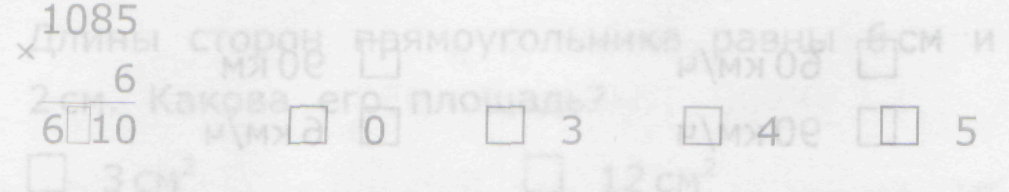 8.    Верно ли  выполнено  вычитание?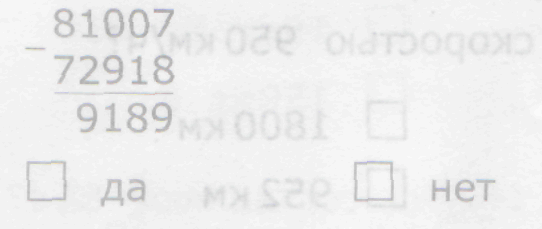 9.    Укажи  верно  выполненное сложение.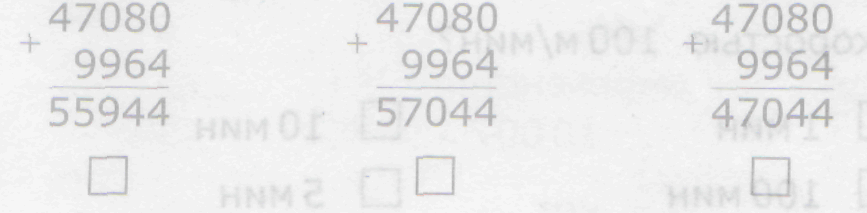 10.   Верно ли  выполнено деление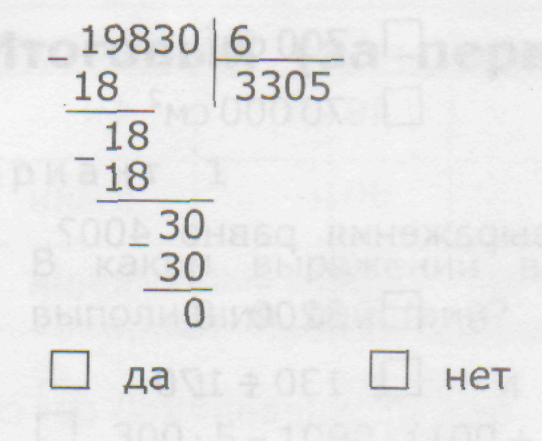 11.   За   3 ч   автомашина   проехала   270км.   С   какой  скоростью она ехала?                   60 км/ч                         90км                   90 км/ч                         6 км/ч12.   Сколько  километров  пролетел  самолёт,  если он летел  2 ч  со скоростью 950 км/ч?        1900км                      1800км .        425км                          952км13. За   сколько   времени   можно   пройти   1 км   со скоростью  100 м/мин?        1 мин                        100 мин         10мин                          5мин14.   Какова   площадь  фигуры   в   квадратных  сантиметрах?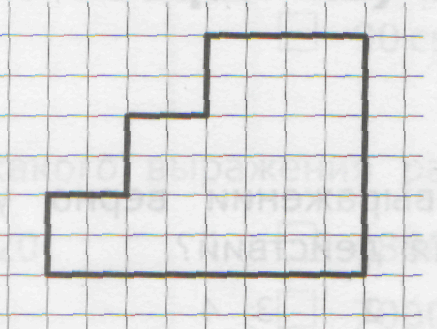 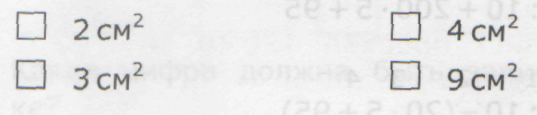 15.   Длины  сторон  прямоугольника  равны  6см  и 2см.      Какова его площадь?        Зсм2                                   8 см2         12 см2                            Итоговый тест за годВариант    11. Сколько   нулей   содержит  запись   числа   двести  пятьдесят миллионов?                   6                            7                                 8                                          92. Как    называется    высший    разряд    в   записи числа  908000?   единицы тысяч          единицы  миллионов       десятки тысяч                                                      сотни тысяч3.    Какое   число   следует   при   счете   за   числом 999999?     сто тысяч      миллиард     десять миллионов      миллион4. Число  100050  читается так:       десять тысяч  пятьдесят       сто тысяч  пятьдесят       миллион  пятьдесят       тысяча  пятьдесят5.  Чему равен х в уравнении?320 - х = 6400    20    2    2006. Мама ведет в поликлинику ребенка со скоростью 40 м/мин. Идти надо 200 м. Через сколько минут они дойдут до места?            5мин                                                   8 мин            50 мин                           8000 мин7.     Верно  ли   указан   порядок   выполнения  действий?                 1        4               3           2      196 х 25 – 52500 : (750 : 30)         да                     нет8.      Верно ли  равенство?        16082кг = 16т  82кг        да                                     нет9.     Сколько минут и секунд составляют 310с?         З мин   10с        10 мин   5с         5 мин   10с10.   Сколько  метров  составляют  50км  60м?            506м                            5060м              50600м                             500060м11.   Какое из утверждений  верно?     Это остроугольный треугольник.     Это прямоугольный треугольник.     Это  не тупоугольный треугольник.     Это тупоугольный треугольник.12.   Верно ли  выполнены действия?      40987 +3980133                                       да                                нет  4021120    401010 -    82194    329906                                             Да                                  нет13.   Укажи    треугольник, который    не    является     равнобедренным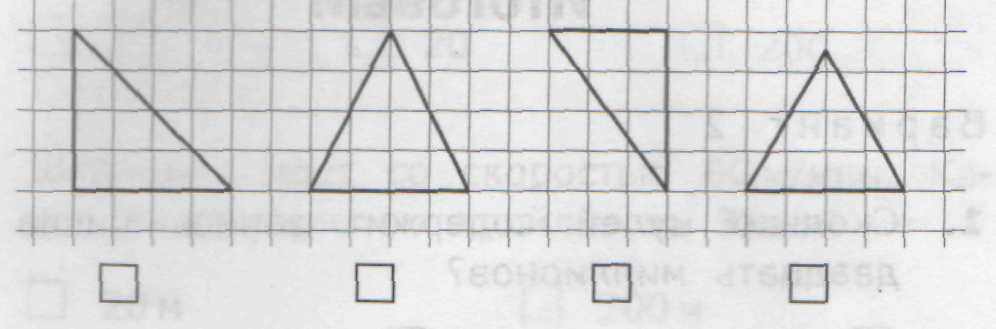 14. Укажи  правильно выполненное умножение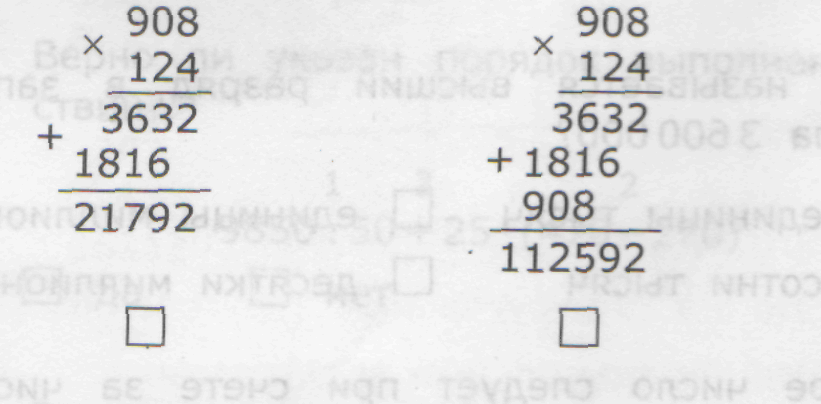 15.   Какую цифру заменяет звездочка?ТестЧисла больше 1000В 1Ученик_______________________________________________Найдите запись числа семьсот четыре тысячи шесть.404, 706 440, 704 006Найди число , в котором 8 единиц 1класса и 6 единиц 2 класса.8006, 806, 6008Найди число, в котором 7 десятков тысяч и 90 единиц.7090, 70 009, 70 090.Найдите число, за которым в ряду чисел следует число 8 400.8 401, 83 999, 8 399.Найди число, которое представляет собой сумму слагаемых: 6 000+300+70+560 375, 6 375, 600 375Определи, сколько всего сотен в числе 700 400700, 7 004, 400Укажи тот ряд чисел, где числа расположены в порядке убывания.357, 645, 654, 729, 928, 935, 953955, 935, 928, 729, 654, 645, 357953, 935, 928, 729, 645, 654, 357Укажи число, состоящее из 7 сотен и 8 десятков.78, 708, 780К какому числу надо прибавить 1 , чтобы получить 10 000999, 10 001, 9 999Уменьши число 27 800 в 10 разСравни числа, поставь знак ,  или =503 003 … 503 30012*.  Какое число надо вставить в «окошко», чтобы неравенство стало верным: 600. 660 или 400?9 000 +  + 4  9 604ТестЧисла больше 1000В 2Ученик_______________________________________________Найдите запись числа шестьсот двадцать тысяч семьдесят.602 070, 602 700, 620 070Найди число , в котором 15 единиц 1 класса и 15 единиц 2 класса.150 015, 105 015, 15 015Найди число, в котором 4 сотни тысяч и 70 единиц.4070, 400 070, 40 070.Найдите число, за которым в ряду чисел следует число 69 000.68 909, 68 999,69 001.Найди число, которое представлено  суммой разрядных слагаемых:90 000+6 000+700+30+490 600 734, 9 060 734, 96 734Определи, сколько всего сотен в числе 800 500800, 8 005, 500Укажи тот ряд чисел, где числа расположены в порядке возрастания.357, 645, 654, 928, 729, 935, 953357, 654, 645, 729, 928, 935, 953357, 645, 654, 729, 928, 935, 953Укажи число, состоящее из 8 сотен и 9 единиц.89, 809, 890К какому числу надо прибавить 1 , чтобы получить 10 000999, 10 001, 9 999Увеличь число 1 002 в 100 раз.10 020, 100 200, 1 002 000Сравни числа, поставь знак ,  или =301 001 … 301 10012*.  Какое число надо вставить в «окошко», чтобы неравенство стало верным: 600, 60 или 700?8 000 +  + 5  8 605Самостоятельная работа «Единицы времени»1вариант1.Сравни.3мес  ….  89сут                      г) 2в  …  90летб) 29мес   …   2года                     д) 300с  …  30мин       в) 600мин  …  10ч                       е)  12лет  …  240мес2. Заполни пропуски.            4в = ….  лет                      2мин 15сек = …..  сек               3сут2ч = …   мин             240мин = …   ч            600сек = …   мин             72ч = …  сут3.Вычисли.Сколько минут прошло с 9ч 20мин до 11ч 40мин?Сколько часов прошло с 1мая до 10мая?Сколько секунд прошло с 11ч 30мин до 12ч?4.Реши задачу.Пешеход шёл 2 ч, проходя за каждый час 4 км, и 3 км, проходя за час 3 км. Какое расстояние прошёл пешеход за это время?2 вариантСравни.99 сут …  3мес                   г) 50лет …   5вб)  34мес …  3года                   д) 400с … 40мин                   в)  500мин …  9ч                     е) 8лет …  160месЗаполни пропуски.4мин 40сек = …  сек                 1сут2ч = …    ч4г 8мес = … мес                        180мин = …  ч72мес = …  лет                          690лет = … в …  лет3.Вычисли.Сколько часов прошло с 1января до 5 января?Сколько минут прошло с 12ч 30мин до 13ч 40мин?Сколько секунд длится мультфильм, если он идёт с 10ч 20мин до 10ч 40мин?4.Реши задачу.           Велосипедист ехал 3ч, проезжая каждый час 5км, и 2ч, проезжая каждый час 6км.           Какое расстояние он проехал за это время?РАССМОТРЕНО на заседании методическогосовета «___» 08.2012 г.СОГЛАСОВАНОЗам.директора______Т.А.Алексеева «___» 08. 2012г.   УТВЕРЖДАЮ            Директор  __________Е.Г.ПащенкоПриказ №___ от___ 08.2012 г.№ раздела/темыНаименование разделов и темКол-вочасов№ раздела/темыНаименование разделов и темКол-вочасовКонтрольIЧисла от 1 до 100. Нумерация.161IIНумерация многозначных чисел.111IIIВеличины.181IVСложение и вычитание многозначных чисел81VУмножение и деление многозначных чисел756VIПовторение изученного в 4 классе.81                      ИТОГО:                      ИТОГО:13611ЧетвертьЧасыКонтр. раб.ТестАрифм.дик.Сам.раб.1323151232234234033614323352Год13611№п\пТема урокаТема урокаДатаКол-вочасовКол-вочасовКол-вочасовТипурокаЭлементы содержанияТребования к уровнюподготовки учащихсяТребования к уровнюподготовки учащихсяВидконтроляЭлементыдополнитель-ного содержания и ИКТДомашнеезаданиеЧисла от 1 до 1000 (16)Числа от 1 до 1000 (16)Числа от 1 до 1000 (16)Числа от 1 до 1000 (16)Числа от 1 до 1000 (16)Числа от 1 до 1000 (16)Числа от 1 до 1000 (16)Числа от 1 до 1000 (16)Числа от 1 до 1000 (16)Числа от 1 до 1000 (16)Числа от 1 до 1000 (16)Числа от 1 до 1000 (16)1Нумерация. Счетпредметов. РазрядыНумерация. Счетпредметов. Разряды3.09111КомбинированныйЧисла однозначные,двузначные, трехзнач-ные. Классы  и разряды. Арифметические действия с нулемЧисла однозначные,двузначные, трехзнач-ные. Классы  и разряды. Арифметические действия с нулемЗнать последовательность чисел в пределах 1000, как образуется каждая следующая счетная единицаТекущийЛогическиезаданияповторитьтаблицу умножения 2Числовые выражения. Порядоквыполнения дейст-вийЧисловые выражения. Порядоквыполнения дейст-вий4.09111КомбинированныйОпределение порядка выполнения дейст-вий в числовых выра-женияхОпределение порядка выполнения дейст-вий в числовых выра-женияхУметь вычислять значение числового выражения, содержащего2-3 действия. Понимать правила порядка выполнения действий в числовых выраженияхТекущийМагическийквадратУч.сУч.с.6№13,С.7задание на смекалку3Сложение и вычитаниеСложение и вычитание5.09111КомбинированныйНазвания компонен-тов и результата сложения и вычитания. Устные и письменные вычисления с натуральными числами. Способы проверки правильности вычисленийНазвания компонен-тов и результата сложения и вычитания. Устные и письменные вычисления с натуральными числами. Способы проверки правильности вычисленийЗнать таблицу сложения и вычитания однозначных чисел. Уметь пользоваться изученной математической терминологиейАрифметический диктантНахождение неизвестного компонента арифметических действийУч.с7№19,Р.Т.С.3№44Нахождение суммы нескольких слагаемыхНахождение суммы нескольких слагаемых6.09111КомбинированныйГруппировка слагае-мых. Переместитель- ное свойство сложения. Таблица сложенияГруппировка слагае-мых. Переместитель- ное свойство сложения. Таблица сложенияУметь выполнять письменные вычисления (сложение и вычитание многозначных чисел, умножение и деление многозначных чисел на однозначное число), вычислять значение числового выражения, содержащего 2-3 действияТекущий.Самостоятельная работаРебусы.ЗакономерностиУч.с8№225Вычитание трехзначных чиселВычитание трехзначных чисел10.09 1 1 1КомбинированныйПисьменные вычисления с натуральными числами. Нахождение значений числовых выражений со скобками и без нихПисьменные вычисления с натуральными числами. Нахождение значений числовых выражений со скобками и без нихТекущий.Уч.с.9№32(2),головоломка6Приемы письмен-ного умножениятрехзначных чисел на однозначныеПриемы письмен-ного умножениятрехзначных чисел на однозначные11.09111КомбинированныйУмножение двух-четырехзначногочисла на однозначноеУмножение двух-четырехзначногочисла на однозначноеУметь пользоваться изученной математической еометриииией, решать текстовые задачи арифметическим способом, выполнять приемы письменного умножения трехзначных чисел на однозначныеТекущий.Фронталь-ный опросРебусыУч.с.11№50,Р.т.с.7№187Приемы письмен-ного умножения однозначных чисел на трехзначныеПриемы письмен-ного умножения однозначных чисел на трехзначные12.09111КомбинированныйПереместительноесвойство умножения. Умножение и деление чисел, использование соответствующих терминов Таблица умножения. Деление с остатком. Построение простейших логических выражений типа «…и/или», «если.., то…», «не только, но и…»Переместительноесвойство умножения. Умножение и деление чисел, использование соответствующих терминов Таблица умножения. Деление с остатком. Построение простейших логических выражений типа «…и/или», «если.., то…», «не только, но и…»Уметь выполнять приемы письменного умножения однозначных чисел на трехзначныеСамостоятельная работа (15 мин)ЛогическиезаданияР.т.с4№7,С.5№98Приемы письменного деления на однозначное числоПриемы письменного деления на однозначное число13.09111КомбинированныйУмножение и деление чисел, использование соответствующих терминов. Таблица умножения. Деление с остатком. Деление трехзначного числа на однозначноеУмножение и деление чисел, использование соответствующих терминов. Таблица умножения. Деление с остатком. Деление трехзначного числа на однозначноеУметь выполнять приемы письменного деления на однозначное число.Знать таблицу умноеомет и деления однозначных чиселТематический.Арифметический диктатЗадачи-шуткиУч.с12№55по вариант.Р.т.с.9№259Письменное деление трехзначных чисел на однозначные числаПисьменное деление трехзначных чисел на однозначные числа17.09111КомбинированныйДеление трехзначного числа на однозначное. Установление пространственных отношенийДеление трехзначного числа на однозначное. Установление пространственных отношенийУметь выполнять письменное деление трехзначных чисел на однозначные числаТекущийНахождение неизвестного компонента арифметических действийУч.с.13№62,головоломка10Письменное деление на однозначное числоПисьменное деление на однозначное число18.09111КомбинированныйДеление трехзначного числа на однозначноеДеление трехзначного числа на однозначноеЗнать таблицу умноеомет и деления однозначных чисел. Уметь выполнять письменное деление на однозначное числоТекущийКомбинаторные задачиУч.с.14№69,ребус11Деление трехзнач-ного числа на однозначное, когда в записи частного есть нульДеление трехзнач-ного числа на однозначное, когда в записи частного есть нуль19.09111КомбинированныйДеление трехзначного числа на однозначноеДеление трехзначного числа на однозначноеУметь выполнять письменно деление трехзначного числа на однозначное, когда в записи частного есть нульТекущийЗадачи-шуткиУч.с.15№75(1),головоломка12Входная контрольная работа«Четыре арифметических действия» (40 мин)Входная контрольная работа«Четыре арифметических действия» (40 мин)20.09111Контроль и учет знанийПисьменные вычисления с натуральными числами. Решение текстовых задач арифметическим способом (с опорой на схемы, таблицы, краткие записи и другие модели)Письменные вычисления с натуральными числами. Решение текстовых задач арифметическим способом (с опорой на схемы, таблицы, краткие записи и другие модели)Уметь пользоваться изученной математической еометриииией, решать текстовые задачи арифметическим способом, выполнять письменные вычисления (сложение и вычитание многозначных чисел, умножение и деление многозначных чисел на однозначное число)Контрольная работаПовторить таблицу умножения13Работа над ошибками. Свойства диагоналей прямоугольникаРабота над ошибками. Свойства диагоналей прямоугольника24.09111КомбинированныйРаспознавание и изображение еометриических фигур: точка, прямая, отрезок, многоугольники (труголь-ник, прямоугольник). Решение текстовых задач арифметическим способом (с опорой на схемы, таблицы, краткие записи и другие модели)Распознавание и изображение еометриических фигур: точка, прямая, отрезок, многоугольники (труголь-ник, прямоугольник). Решение текстовых задач арифметическим способом (с опорой на схемы, таблицы, краткие записи и другие модели)Знать свойства диагоналей прямоугольника. Уметь решать текстовые задачи арифметическим способом, распознавать геометрические фигуры и изображать их на бумаге с разлиновкой в клетку, выполнять работу над ошибкамиРабота над ошибкамиВершины, стороны многоугольника. Свойства диагоналей прямоугольникаПрезентацияРабота по карточкам14Свойства диагона-лей квадратаСвойства диагона-лей квадрата25.09     1     1     1КомбинированныйРаспознавание и изображение геометрических фигур: точка, прямая, отрезок, многоугольники (трегольник, прямоугольник). Измерение длины отрезка и построение отрезка заданной длиныРаспознавание и изображение геометрических фигур: точка, прямая, отрезок, многоугольники (трегольник, прямоугольник). Измерение длины отрезка и построение отрезка заданной длиныЗнать свойства диагоналей квадрата. Уметь распознавать геометрические фигуры и изображать их на бумаге с разлиновкой в клетку, вычислять периметр многоугольникаТекущий. Вершины, стороны многоугольника. Свойства диагоналей квадратаПрезентациявыучить свойствауч.с16№79(3)15Письменные вычисления с натуральными числамиПисьменные вычисления с натуральными числами26.09    1    1    1КомбинированныйПисьменные вычисления с натуральными числамиПисьменные вычисления с натуральными числамивыполнять письменные вычисления с натуральными числамиТекущийРебусыУч.с17№85(1,2),головоломка16Закрепление. «Четыре арифметических действия». Арифметический диктант (10 мин)Закрепление. «Четыре арифметических действия». Арифметический диктант (10 мин)27.09 1 1 1Контроль и учет знанийПисьменные вычисления с натуральными числамиПисьменные вычисления с натуральными числамиЗнать последовательность чисел в пределах 100000; таблицу сложения и вычитания однозначных чисел; таблицу умножения и деления однозначных чисел; правила поряде выполнения действий в числовых выражениях. Уметь записывать и сравнивать числа в пределах 1000000; пользоваться изученной математической терминологией; решать текстовые задачи арифметическим способомАрифметический диктант (10 мин)Уч.с18№9,Р.т.с.12№33II.Нумерация многозначных чисел (11)II.Нумерация многозначных чисел (11)II.Нумерация многозначных чисел (11)II.Нумерация многозначных чисел (11)II.Нумерация многозначных чисел (11)II.Нумерация многозначных чисел (11)II.Нумерация многозначных чисел (11)II.Нумерация многозначных чисел (11)II.Нумерация многозначных чисел (11)II.Нумерация многозначных чисел (11)II.Нумерация многозначных чисел (11)II.Нумерация многозначных чисел (11)17Нумерация больше 1000. Разрядыи классыЧтение чиселНумерация больше 1000. Разрядыи классыЧтение чисел1.101.1011КомбинированныйКлассы и разряды:класс единиц, класстысяч, класс миллио-нов; I, II, III разряды в классе единиц и в классе тысячНазвания, последова-тельность натуральных чисел. Классы и разрядыКлассы и разряды:класс единиц, класстысяч, класс миллио-нов; I, II, III разряды в классе единиц и в классе тысячНазвания, последова-тельность натуральных чисел. Классы и разрядыЗнать последовательность чисел в пределах 100 000, понятия «разряды» и «классы». Уметь читать, записывать числа, которые больше 1000Уметь читать, записывать и сравнивать числа в пределах1 000 000Текущий.Фронтальный опросЗакономерностиЛогическиезаданияУч.с.23№9518Запись чисел.Значение цифрыв записи числаЗапись чисел.Значение цифрыв записи числа2.102.1011КомбинированныйПоследовательностьи запись чисел. Классы и разрядыПоследовательностьи запись чисел. Классы и разрядыУметь представлять много-значное число в виде суммы разрядных слагаемыхМатематическийдиктант(15 мин)Задачи насмекалкуУч.с24ребус                          Р.т.с.15№619Представление числа в виде суммы разрядных слагаемыхПредставление числа в виде суммы разрядных слагаемых3.103.1011КомбинированныйПредставление числав виде суммы разряд-ных слагаемых.Классы и разрядыПредставление числав виде суммы разряд-ных слагаемых.Классы и разрядыУметь выполнять устно арифметические действия над числами в пределах сотни ис большими числами в случаях, легко сводимых к действиям впределах стаТекущийГоловоломкаУч.с.26№123,Задача на смекалку20Сравнение чиселСравнение чисел4.104.1011КомбинированныйКлассы и разряды.Сравнение чисел сопорой на порядокследования чиселпри счетеКлассы и разряды.Сравнение чисел сопорой на порядокследования чиселпри счетеУметь читать, записывать и сравнивать числа в пределах1 000 000ТекущийРебусыУч.с27№112,№11621Увеличение и уменьшение числа в 10, 100, 1000 разУвеличение и уменьшение числа в 10, 100, 1000 раз8.108.1011КомбинированныйУмножение и деление на 10, 100, 1000. Отношения «больше в…», «меньше в…»Умножение и деление на 10, 100, 1000. Отношения «больше в…», «меньше в…»Уметь проверять правильность выполненных вычислений, решать текстовые задачи арифметическим способом, выполнять увеличение и уменьшение числа в 10, 100,1000 разТекущий. Фронтальный опросКомбинаторные задачиУч.с.28№133,Р.т.с.17№1322Нахождение общего количества единиц какого-либо разряда в данном числеНахождение общего количества единиц какого-либо разряда в данном числе9.109.1011КомбинированныйРазряды. Сравнение многозначных чисел. Сравнение чисел с опорой на порядок следования чисел при счетеРазряды. Сравнение многозначных чисел. Сравнение чисел с опорой на порядок следования чисел при счетеЗнать последовательность чисел в пределах 100 000.Уметь читать, записывать и сравнивать числа в пределах 1 000 000, находить общее количество единиц какого-либо разряда в многозначном числеТест (10 мин)ГоловоломкаУч.с.29№139,№14223Закрепление изученного материала по теме «Нумерация больше 1000»Закрепление изученного материала по теме «Нумерация больше 1000»10.1010.1011КомбинированныйРазряды. Сравнение многозначных чисел. Сравнение чисел с опорой на порядок следования чисел при счетеРазряды. Сравнение многозначных чисел. Сравнение чисел с опорой на порядок следования чисел при счетеЗнать последовательность чисел в пределах 100 000.Уметь читать, записывать и сравнивать числа в пределах 1 000 000, находить общее количество единиц какого-либо разряда в многозначном числеАрифметический диктант (15 мин)Математические ребусыР.т.с.21№30,с22№3224Контрольная работа по теме: «Нумерация больше 1000»Контрольная работа по теме: «Нумерация больше 1000»11.1011.1011Контроль и учет знанийСравнение чисел с опорой на порядок следования чисел при счете. Арифметичес-кие действия с числамиСравнение чисел с опорой на порядок следования чисел при счете. Арифметичес-кие действия с числамиУметь читать, записывать и сравнивать числа в пределах 1000000Контрольная работа25Анализ контрольной работы, работа над ошибками. Класс миллионов, класс миллиардовАнализ контрольной работы, работа над ошибками. Класс миллионов, класс миллиардов15.1015.1011КомбинированныйКлассы и разряды: класс единиц, класс тысяч, класс миллио-нов. Сравнение чиселКлассы и разряды: класс единиц, класс тысяч, класс миллио-нов. Сравнение чиселЗвать класс миллионов, класс миллиардов; последовательность чисел в пределах 100 000.Уметь читать, записывать и сравнивать числа в пределах1 000 000.Работа над ошибкамиГоловоломкаРабота по карточкам26Луч. Числовой лучЛуч. Числовой луч16.1016.1011КомбинированныйРаспознавание и изо-бражение еометриических фигур: точки, прямой, прямого угла. Измерение длины отрезка и построение отрезка заданной длиныРаспознавание и изо-бражение еометриических фигур: точки, прямой, прямого угла. Измерение длины отрезка и построение отрезка заданной длиныЗнать понятия «луч»,«числовой луч». Уметь распознавать геометрические фигуры и изображать их на бумаге с разлиновкой в клетку, чертить луч и числовой лучТекущийЛуч. Числовойлуч. Координата. Начало числового лучаПрезентацияР.т.с23№34Уч.с32№155(2)27Угол. Виды углов.Построение прямо-го угла с помощью циркуля и линейкиУгол. Виды углов.Построение прямо-го угла с помощью циркуля и линейки17.1017.1011Прати-ческо-го применения знанийПостроение прямогоугла на клетчатойбумагеПостроение прямогоугла на клетчатойбумагеЗнать понятие «угол», виды углов. Уметь распознавать геометрические фигуры и изображать их на бумаге с разлиновкой в клетку, строить прямой уголТекущий.Виды углов.Построение прямого угла с помо-щью циркуля и линейкиУч.с34№163,165III.Величины (18)III.Величины (18)III.Величины (18)III.Величины (18)III.Величины (18)III.Величины (18)III.Величины (18)III.Величины (18)III.Величины (18)III.Величины (18)III.Величины (18)III.Величины (18)28Величины. Единица длины – километрВеличины. Единица длины – километр18.1018.1018.101КомбинированныйСравнение и упорядо-чение объектов поразным признакам: длине, массе, вмести-мости. Длина. Единицы длины. Соотноше-ния между нимиСравнение и упорядо-чение объектов поразным признакам: длине, массе, вмести-мости. Длина. Единицы длины. Соотноше-ния между нимиЗнать единицы длины.Уметь сравнивать величины по их числовым значениям, выражать данные величины в различных единицахТекущийГоловоломка.Старинные единицы длины Ресурсы интернетУч.с.39№172(2,3),ребус29Единицы площади – квадратный километр, квадратный миллиметрЕдиницы площади – квадратный километр, квадратный миллиметр22.1022.1022.10   1КомбинированныйПлощадь. Единицы площадиПлощадь. Единицы площадиЗнать единицы площади.Уметь использовать приобретенные знания для сравнения и упорядочения объектов по разным признакам: длине, площади, массеТекущийСтаринные единицы длиныУчс42№193,Р.т.с27№4530Таблица единицплощадиТаблица единицплощади23.1023.1023.10 1КомбинированныйВычисление площади прямоугольника. Площадь геометрической фигурыВычисление площади прямоугольника. Площадь геометрической фигурыЗнать таблицу единиц площа-ди. Уметь вычислять периметр и площадь прямоугольника (квадрата), сравнивать еометрны по их числовым значениям, выражать данные величины в различных единицахТекущий.Арифметический диктатАр, гектарУчс43№200,Выучить таблицу31Контрольная работа по темам четверти«Решение задач», «Величины»(45 мин)Контрольная работа по темам четверти«Решение задач», «Величины»(45 мин)24.1024.1024.101Контроля знаний и уменийАрифметические действия с числами. Вычисление периметра многоугольние. Вычисление площади прямоугольние. Решение текстовых задач арифметическим способомАрифметические действия с числами. Вычисление периметра многоугольние. Вычисление площади прямоугольние. Решение текстовых задач арифметическим способомУметь сравнивать величины по их числовым значениям, выражать данные величины, в различных единицах, решать задачи арифметическим способомКонтрольная работаПовторитьтаблицу величин32Анализ контрольной работы, работа над ошибкамиАнализ контрольной работы, работа над ошибками25.1025.1025.101КомбинированныйВычисление периметра многоугольника. Вычисление площади прямоугольникаВычисление периметра многоугольника. Вычисление площади прямоугольникаУметь выражать данные величины в различных единицах, выполнять работу над ошибкамиРабота над ошибками31-32Измерение площади фигуры с помощью палеткиЗакрепление изученногоИзмерение площади фигуры с помощью палеткиЗакрепление изученного6.117.116.117.116.117.11   2ПрактическогоприменениязнанийИзмерение площади геометрической фигуры при помощипалеткиИзмерение площади геометрической фигуры при помощипалеткиЗнать прием измерения площади фигуры с помощью палетки.Уметь сравнивать величины по их числовым значениям, выражать данные величины в различных единицах, вычислять периметр и площадь прямоугольника, решать текстовые задачи арифметическим способомТекущийПалеткаУчс46№216,головоломка.Учс47№222(3),С48№23134 Нахождение нескольких долей целого Нахождение нескольких долей целого8.118.118.111КомбинированныйВычисление периметра многоугольние. Вычисление площади прямоугольникаВычисление периметра многоугольние. Вычисление площади прямоугольникаУметь выражать данные величины в различных единицахДоля. Нахождение нескольких долей целого35Закрепление изученного по теме «Единицы площади»Закрепление изученного по теме «Единицы площади»12.1112.1112.111КомбинированныйРешение текстовых задач арифметическим способомРешение текстовых задач арифметическим способомУметь решать текстовые задачи арифметическим способомТекущийТест (8 мин)Доля. Нахождение нескольких долей целого36 Единицы массы. Тонна. Центнер. Единицы массы. Тонна. Центнер.13.1113.1113.111КомбинированныйПлощадь. Единицы площади. Длина. Единицы длины. Соотно-шения между нимиПлощадь. Единицы площади. Длина. Единицы длины. Соотно-шения между нимиЗнать единицы длины и единицы площади. Уметь сравнивать величины по их числовым значениям, выражать данные величины в различных единицахТекущий. Арифметический диктантГоловоломка Д. № 337Таблица единиц массы.Таблица единиц массы.14.1114.1114.111КомбинированныйМасса. Сравнение предметов по массе. Единицы массы. Соотношения между нимиМасса. Сравнение предметов по массе. Единицы массы. Соотношения между нимиЗнать понятие «масе», единицы массы. Уметь сравнивать величины по их числовым значениям; выражать данные величины в различных единицахТекущий.Задачи-шутки38Единицы времени.Единицы времени.15.1115.1115.111КомбинированныйМасса. Единицы еомсы: грамм, килограмм, центнер, тонна. Соотношения между нимиМасса. Единицы еомсы: грамм, килограмм, центнер, тонна. Соотношения между нимиЗнать таблицу единиц массы.Уметь сравнивать величины по их числовым значениям, выражать данные величины в различных единицахТекущийСтаринные единицы массы3924 –часовое исчисление времени.24 –часовое исчисление времени.19.1119.1119.111Комби-ниро-ванныйВремя. Единицы времени: секунда, минута, час, сутки, неделя, месяц, год, век. Соотношения между нимиВремя. Единицы времени: секунда, минута, час, сутки, неделя, месяц, год, век. Соотношения между нимиЗнать единицы времени.Уметь использовать приобретенные знания для определения времени по часам (в часах и минутах), сравнивать величины по их числовым значениям, выражать данные величины в различных единицах, определять время по часам (в часах и минутах)ТекущийВиды часов40 Решение задач (вычисление начала, продолжительности и конца события.) Решение задач (вычисление начала, продолжительности и конца события.)20.1120.1120.111КомбинированныйРешение текстовых задач арифметическим способом. Единицы времени (секунда, минута, час, неделя, месяц, год, век). Соотношения между ними.Решение текстовых задач арифметическим способом. Единицы времени (секунда, минута, час, неделя, месяц, год, век). Соотношения между ними.Уметь сравнивать величины по их числовым значениям; выражать данные величины в различных единицах; решать задачи арифметическим способом.Текущий. Самостоятельная работаГоловоломкаД. № 341Единица времени – секундаЕдиница времени – секунда21.1121.1121.111КомбинированныйЕдиницы времени (секунда, минута, час, сутки, неделя, месяц, год, век). Соотноше-ние между нимиЕдиницы времени (секунда, минута, час, сутки, неделя, месяц, год, век). Соотноше-ние между нимиУметь сравнивать величины по их числовым значениям, выражать данные величины в различных единицах, определять время по часам (в часах и минутах)ТекущийЛогические задачи42Единица времени – векЕдиница времени – век22.1122.1122.111КомбинированныйРешение текстовых задач арифметическим способом. Единицы времени (секунда, минута, час, сутки, неделя, месяц, год, век). Соотношение между нимиРешение текстовых задач арифметическим способом. Единицы времени (секунда, минута, час, сутки, неделя, месяц, год, век). Соотношение между нимиЗнать единицы времени.Уметь сравнивать величины по их числовым значениям, выражать данные величины в различных единицахТекущийПродолжительность жизни некоторых растений, животных. Лента времени43Таблица единиц времениТаблица единиц времени26.1126.1126.111КомбинированныйЕдиницы времени (секунда, минута, час, сутки, неделя, месяц, год, век). Соотноше-ние между ними. Решение текстовых задач арифметическим способомЕдиницы времени (секунда, минута, час, сутки, неделя, месяц, год, век). Соотноше-ние между ними. Решение текстовых задач арифметическим способомЗнать таблицу единиц времени.Уметь сравнивать величины по их числовым значениям, выражать данные величины в различных единицахТекущий. Фронтальный опросСтаринные задачи Ресурсы интернет44Закрепление изученного. Единицы времениЗакрепление изученного. Единицы времени27.1127.1127.111КомбинированныйЕдиницы времени (секунда, минута, час, сутки, неделя, месяц, год, век). Соотношение между нимиЕдиницы времени (секунда, минута, час, сутки, неделя, месяц, год, век). Соотношение между нимиУметь сравнивать величины по их числовым значениям, выражать данные величины в различных единицах, определять время по часам (в часах и минутах)Тест (10 мин)Головоломка Д. № 345Единицы времени. Самостоятельная работа по теме «Единицы времени» (20 мин)Единицы времени. Самостоятельная работа по теме «Единицы времени» (20 мин)28.1128.1128.111КомбинированныйРешение текстовых задач арифметическим способом. Единицы времени (секунда, минута, час, сутки, неделя, месяц, год, век). Соотношение между нимиРешение текстовых задач арифметическим способом. Единицы времени (секунда, минута, час, сутки, неделя, месяц, год, век). Соотношение между нимиУметь сравнивать величины по их числовым значениям, выражать данные величины в различных единицах, определять время по часам (в часах и минутах)Самостоятельная работа. ТематическийКомбинаторные задачиIV.Сложение и вычитание (8)IV.Сложение и вычитание (8)IV.Сложение и вычитание (8)IV.Сложение и вычитание (8)IV.Сложение и вычитание (8)IV.Сложение и вычитание (8)IV.Сложение и вычитание (8)IV.Сложение и вычитание (8)IV.Сложение и вычитание (8)IV.Сложение и вычитание (8)IV.Сложение и вычитание (8)IV.Сложение и вычитание (8)46Письменные приемы сложения и вычитанияПисьменные приемы сложения и вычитания29.1129.1111КомбинированныйПисьменные вычисления с натуральными числамиПисьменные вычисления с натуральными числамиУметь выполнять письменные вычисления (сложение и вычитание многозначных чисел), вычисления с нулем, пользоваться изученной математической терминологиейТекущийЗакономерности47Вычитание с заниманием единицы через несколько разрядов (вида 30007-648)Вычитание с заниманием единицы через несколько разрядов (вида 30007-648)3.123.1211КомбинированныйУстные и письменные вычисления с натуральными числами. Использование свойств арифметических действий при выполнении вычислений. Алгоритм вычитания чисел в пределах миллионаУстные и письменные вычисления с натуральными числами. Использование свойств арифметических действий при выполнении вычислений. Алгоритм вычитания чисел в пределах миллионаУметь выполнять письменные вычисления (сложение и вычитание многозначных чисел)ТекущийМагический квадрат48Нахождение неизвестного слагаемогоНахождение неизвестного слагаемого4.124.12   1   1КомбинированныйВзаимосвязь между компонентами и результатом сложения. Использование свойств арифметических действий при выполнении вычисЛенийВзаимосвязь между компонентами и результатом сложения. Использование свойств арифметических действий при выполнении вычисЛенийЗнать правило нахождения неизвестного слагаемого. Уметь пользоваться изученной математической терминологией,проверять правильность выполненных вычисленийТекущийНахождение неизвестного компонента арифметических действий49Нахождение неизвестного уменьшаемого, вычитаемогоНахождение неизвестного уменьшаемого, вычитаемого5.125.12    1    1КомбинированныйУстные и письменные вычисления с нату-ральными числами. Взаимосвязь между компонентами и результатом вычитанияУстные и письменные вычисления с нату-ральными числами. Взаимосвязь между компонентами и результатом вычитанияЗнать правило нахождения неизвестного уменьшаемого и вычитаемого. Уметь вычислять значение числового выражения, содержащего 2-3 действия (со скобками и без них)Текущий.АрифметическийдиктатНахождение неизвестного компонента арифметических действий50Нахождение суммы нескольких слагаемыхНахождение суммы нескольких слагаемых6.126.12  1  1КомбинированныйПерестановка слагае-мых в сумме. Группировка слагаемых в сумме. Использование свойств арифметических действий при выполнении вычисленийПерестановка слагае-мых в сумме. Группировка слагаемых в сумме. Использование свойств арифметических действий при выполнении вычисленийЗнать прием нахождения суммы нескольких слагаемых.Уметь решать текстовые задачи арифметическим способомТекущийГоловоломка Д. № 351Сложение и вычитание величинСложение и вычитание величин10.1210.12  1  1КомбинированныйЕдиницы длины, еомсы, времени, вместимости, площади. Приемы сложения и вычитания величинЕдиницы длины, еомсы, времени, вместимости, площади. Приемы сложения и вычитания величинЗнать прием сложения и вычитания величин. Уметь выражать величины в разных единицахТекущийГоловоломка52Решение задач на увеличение (уменьшение) числа на несколько единиц, выражен-ных в косвенной формеРешение задач на увеличение (уменьшение) числа на несколько единиц, выражен-ных в косвенной форме11.1211.1211КомбинированныйУстные и письменные вычисления с натуральными числами. Решение текстовых задач арифметическим способом. Отношения «больше на…», «меньше на…»Устные и письменные вычисления с натуральными числами. Решение текстовых задач арифметическим способом. Отношения «больше на…», «меньше на…»Уметь решать текстовые задачи арифметическим способом, пользоваться изученной математической терминологиейТекущий. Арифметический диктантМагический квадрат53Контрольная работа по теме «. Сложение и вычитание многозначных чисел. Величины» (45 мин)Контрольная работа по теме «. Сложение и вычитание многозначных чисел. Величины» (45 мин)13.1213.1211Контроль и учет знанийПисьменные вычисления с натуральными числамиПисьменные вычисления с натуральными числамиУметь решать текстовые задачи арифметическим способом, проеомет правильность выполненных вычисленийКонтроль- ная работаЗакономерностиV. Умножение и деление многозначных чисел (75)V. Умножение и деление многозначных чисел (75)V. Умножение и деление многозначных чисел (75)V. Умножение и деление многозначных чисел (75)V. Умножение и деление многозначных чисел (75)V. Умножение и деление многозначных чисел (75)V. Умножение и деление многозначных чисел (75)V. Умножение и деление многозначных чисел (75)V. Умножение и деление многозначных чисел (75)V. Умножение и деление многозначных чисел (75)V. Умножение и деление многозначных чисел (75)V. Умножение и деление многозначных чисел (75)54Анализ контрольной работы, работа над ошибками. Умножение и его свойства. Умножения на 1 и 0Анализ контрольной работы, работа над ошибками. Умножение и его свойства. Умножения на 1 и 017.1217.1211КомбинированныйИспользование свойств умножения при выполнении вычислений. Умножение на 0, на 1. Арифметические действия с нулем. Умножение и деление чисел, использование соответствующих терминовИспользование свойств умножения при выполнении вычислений. Умножение на 0, на 1. Арифметические действия с нулем. Умножение и деление чисел, использование соответствующих терминовУметь выполнять вычисления с нулем, работу над ошибкамиРабота над ошибкамиРебусы Д. № 355Письменные приемы умноженияПисьменные приемы умножения18.1218.1211КомбинированныйУмножение четырехзначного числа на однозначноеУмножение четырехзначного числа на однозначноеУметь выполнять письменные приемы умножения, проверять правильность выполненных вычислений, решать текстовые задачи арифметическим способомТекущийМатематические ребусы56Приемы письменного умножения для случаев вида: 4019x7Приемы письменного умножения для случаев вида: 4019x719.1219.12  1  1КомбинированныйУмножение четырехзначного числа на однозначное. Письменные вычисления с натуральными числамиУмножение четырехзначного числа на однозначное. Письменные вычисления с натуральными числамиЗнать приемы письменного умножения для случаев вида 4019×7. Уметь вычислять значение числового выражения, содержащего 2-3 действия (со скобками и без них)ТекущийГоловоломка57Итоговая контрольная работа «Решение задач. Умножение многозначных чисел» (45 мин)Итоговая контрольная работа «Решение задач. Умножение многозначных чисел» (45 мин)20.1220.12 1 1Контроль знаний, уменийПисьменные вычисления с натуральными числамиПисьменные вычисления с натуральными числамиЗнать конкретный смысл деления. Уметь вычислять значение числового выражения, содержащего 2-3 действия (со скобками и без них)Контрольная работа58Работа над ошибками.Умножение чисел,запись которыхоканчивается нулямиРабота над ошибками.Умножение чисел,запись которыхоканчивается нулями21.1221.12  1  1КомбинированныйУмножение четырехзначного числа наоднозначное. Письмен-ные вычисления с натуральными числамиУмножение четырехзначного числа наоднозначное. Письмен-ные вычисления с натуральными числамиЗнать прием умножения чисел, оканчивающихся нулями.Уметь проверять правильность выполненных вычисленийТекущий.АрифметическийдиктатЗакономерность59Нахождение неиз-вестного множителяНахождение неиз-вестного множителя24.1224.12 1 1КомбинированныйНазвания компонен-тов и результата умножения. Использование свойств арифметических действий при выполнении вычисленийНазвания компонен-тов и результата умножения. Использование свойств арифметических действий при выполнении вычисленийЗнать правило нахождения неизвестного множителя. Уметь решать текстовые задачи арифметическим способом, вычислять значение числового выражения, содержащего 2-3 действия (со скобками и без них)ТекущийНахождение неиз-вестного компо-нента арифметических действий60Анализ работ.Работа над ошибкми.Деление как арифметическое действиеАнализ работ.Работа над ошибкми.Деление как арифметическое действие26.1226.1211КомбинированныйДеление трех – четырехзначного числа на однозначноеДеление трех – четырехзначного числа на однозначноеУметь делить многозначное число на однозначное, проверять правильность выполненных вычислений.. ), выполнять работу над ошибкамиТекущийТест (5 мин)ЛогическиезаданияРесурсы интернет61Деление многозначного числа на однозначноеДеление многозначного числа на однозначное27.1227.1211КомбинированныйДеление трех – четырехзначного числа на однозначное Деление. Конкретный смысл. Умножение и деление чисел, использование соответствующих терминовДеление трех – четырехзначного числа на однозначное Деление. Конкретный смысл. Умножение и деление чисел, использование соответствующих терминовУметь проверять правильность выполненных вычислений, решать текстовые задачи арифметическим способомТекущийЗадачи-шутки62Упражнения в делении многозначных чисел на однозначное. Работа над ошибками.Упражнения в делении многозначных чисел на однозначное. Работа над ошибками.15.0115.0111Комбинированный. Ипользование свойств арифметических действий при выполнении вычислений. Ипользование свойств арифметических действий при выполнении вычисленийУметь вычислять значение числового выражения, содержащего 2-3 действия (со скобками и без нихТекущийГоловоломка63Нахождение неизвестного делимого, неизвестного делителя. Нахождение неизвестного делимого, неизвестного делителя. 16.0116.0111КомбинированныйНазвания компонентов и результата деления. Использование свойств арифметических действий при выполнении вычислений. Умножение и деление чисел, использование соответствующих терминовНазвания компонентов и результата деления. Использование свойств арифметических действий при выполнении вычислений. Умножение и деление чисел, использование соответствующих терминовЗнать правила нахождения неизвестного делимого, неизвестного делителя. Уметь решать текстовые задачи арифметическим способомТекущий. Работа над ошибкамиНахождение неизвестного компонента арифметических действий64-65Решение задач напропорциональноеделениеРешение задач напропорциональноеделение17.0121.0117.0121.01   2   2КомбинированныйРешение текстовыхзадач арифметическим способомРешение текстовыхзадач арифметическим способомУметь решать текстовые задачи арифметическим способом, вычислять значение числового выражения, содержащего 2-3 действия (со скобками и без них)Текущий.Тест (5 мин)Решение задач напропорциональноеделение66Деление многозначных чисел на однозначные, когда в записи частного есть нулиДеление многозначных чисел на однозначные, когда в записи частного есть нули22.0122.01КомбинироаннныйДеление многозначного числа на однознач-ноеДеление многозначного числа на однознач-ноеУметь выполнять письменное деление многозначных чиселна однозначные, когда в записи частного есть нулиТекущий.АрифметическийдиктантМагическийквадрат67Деление многозначных чисел на однозначныеДеление многозначных чисел на однозначные23.0123.0111КомбинированныйДеление многозначного числа на однозначноеДеление многозначного числа на однозначноеУметь решать текстовые задачи арифметическим способом, вычислять значение числового выражения, содержащего 2-3 действия (со скобками и без них), делить многозначные числа на однозначныеТекущийГоловоломка Д. № 368Деление многозначных чисел на однозначные, когда в записи частного есть нулиДеление многозначных чисел на однозначные, когда в записи частного есть нули24.0124.0111КомбинированныйДеление многозначного числа на однозначноеДеление многозначного числа на однозначноеУметь выполнять письменные вычисления (сложение и вычи-тание многозначных чисел, умножение и деление многозначных чисел на однозначное число)ТекущийКомбинаторныезадачи69 Закрепление по теме «Деление многозначных чисел на однозначное» Закрепление по теме «Деление многозначных чисел на однозначное»28.0128.01КомбинироаннныйДеление многозначного числа на однознач-ноеДеление многозначного числа на однознач-ноеУметь проверять правильность выполненных вычислений, де-лить многозначные числа на однозначные, когда в записи частного есть нулиТекущийАрифметическийдиктант.Решение задач напропорциональное деление70 Закрепление по теме «Деление многозначных чисел на однозначное» Закрепление по теме «Деление многозначных чисел на однозначное»29.0129.0111КомбинированныйРешение текстовыхзадач арифметичес-ким способомРешение текстовыхзадач арифметичес-ким способомУметь решать текстовые задачи арифметическим способом, вы-числять значение числового выражения, содержащего 2-3 действия (со скобками и без них)Тематический.Тест (8 мин)Математическиеребусы.Головоломка Д. № 371Контрольная работа по теме«Умножениеи деление многозначных чисел» (45 мин)Контрольная работа по теме«Умножениеи деление многозначных чисел» (45 мин)30.0130.0111Контрольи учетзнанийПисьменные вычисления с натуральными числамиПисьменные вычисления с натуральными числамиУметь выполнять письменные вычисления (умножение и деле-ние многозначных чисел на однозначное число)Контрольная работа72Анализ контрольной работы, работа над ошибками.Деление многознач-ных чисел на однозначныеАнализ контрольной работы, работа над ошибками.Деление многознач-ных чисел на однозначные31.0131.0111КомбинированныйДеление многозначно-го числа на однознач-ноеДеление многозначно-го числа на однознач-ноеУметь выполнять письменные вычисления. Вычислять значе-ние числового выраеомет, содержащего 2-3 действия (со скобкамии и без них)Работа надошибкамиЗакономерность73-74Среднее арифметическоеСреднее арифметическое4.025.024.025.0222КомбинированныйПисьменные вычисле-ния с натуральными числами. Решение задач арифметическим способом с опорой на схемы, таблицы, краткие записиПисьменные вычисле-ния с натуральными числами. Решение задач арифметическим способом с опорой на схемы, таблицы, краткие записиЗнать понятие «среднее арифметическое». Уметь пользоваться изученной математичес-кой терминологией, решать текстовые задачи арифметическим способом, выполнять письменные вычисления, находить среднее арифметическоеТекущийСреднее арифметическое75Скорость. Единицы скоростиСкорость. Единицы скорости6.026.0211КомбинированныйСкорость, время,прой-денный путь при равномерном прямоли-нейном движении. Установление зависимос-тей между величина-ми, характеризующи-ми процессы: движения (пройденный путь, время, скорость)Скорость, время,прой-денный путь при равномерном прямоли-нейном движении. Установление зависимос-тей между величина-ми, характеризующи-ми процессы: движения (пройденный путь, время, скорость)Знать понятие «скорость», единицы скорости.Уметь пользоваться изученной математической еометриииией, решать текстовые задачи арифметическим способомТекущийЛогическиезадания76-77Взаимосвязь между скоростью, временем и расстояниемВзаимосвязь между скоростью, временем и расстоянием7.0211.027.0211.0222КомбинированныйРешение задач ариме-тическим способом с опорой на схемы, таблицы, краткие записи.Установление зависи-мостей между величи-нами, характеризую-щими процессы: движения (пройденный путь, время, скорость)Решение задач ариме-тическим способом с опорой на схемы, таблицы, краткие записи.Установление зависи-мостей между величи-нами, характеризую-щими процессы: движения (пройденный путь, время, скорость)Уметь решать текстовые задачи арифметическим способом, ус-танавливать взаимосвязь между скоростью, временем и рассто-янием, находить скорость, время, расстояниеТекущий.АрифметическийдиктантФормулы.S =v t78Закрепление по теме «Задачи на движениеЗакрепление по теме «Задачи на движение12.0212.0211КомбинированныйРешение задач арифметическим способом с опорой на схемы, таблицы, краткие записи. Установление зависимостей между величинами, характеризующими процессы: движения (пройденный путь, время, скорость)Решение задач арифметическим способом с опорой на схемы, таблицы, краткие записи. Установление зависимостей между величинами, характеризующими процессы: движения (пройденный путь, время, скорость)Уметь решать текстовые задачи арифметическим способом на нахождение скорости, времени, расстоянияТест (15 мин)Формулы. S = vt79Решение задачРешение задач13.0213.0211КомбинированныйАрифметический способ решения задач. Установление зависимостей между велинами, характеризующими процессы: движения (пройденный путь, время, скорость)Арифметический способ решения задач. Установление зависимостей между велинами, характеризующими процессы: движения (пройденный путь, время, скорость)Уметь решать текстовые задачи арифметическим способомТематическийФормулы. S =v t 80-81Виды треугольниковВиды треугольников14.0218.0214.0218.02  2  2КомбинированныйРаспознавание и изображение геометриических фигур. Измерение длины отрезка и построение отрезка заданной длины. Вычисление периметра многоугольникаРаспознавание и изображение геометриических фигур. Измерение длины отрезка и построение отрезка заданной длины. Вычисление периметра многоугольникаЗнать понятие «треугольник», виды треугольников. Уметь пользоваться изученной математической терминологией, распознавать изученные геометрические фигуры и изображать их на бумаге с разлиновкой в клетку (с помощью линейки и от руки), вычислять периметр многоугольникаТекущийВиды треугольников. Обозначение геометрических фигур с помощью латинских буквРесурсы интернет82Виды треугольни-ков. Построение треугольника с помощью угольникаВиды треугольни-ков. Построение треугольника с помощью угольника19.0219.0211Практического применения знанийРаспознавание и изображение еометриических фигур: точка, прямая, отрезок, многоугольники (треу-гольник, прямоугольник)Распознавание и изображение еометриических фигур: точка, прямая, отрезок, многоугольники (треу-гольник, прямоугольник)Знать способ построения треу-гольника с помощью угольника. Уметь решать текстовые задачи арифметическим способом, распознавать геометричес-кие фигуры и изображать их на бумаге с разлиновкой в клеткуТекущийВиды треугольни-ков. Построение треугольника с помощью угольника83Виды треугольни-ков. Построение треугольника с помощью циркуля и линейкиВиды треугольни-ков. Построение треугольника с помощью циркуля и линейки20.0220.0211ПрактикумПостроение прямого угла на клетчатой бумаге. Нахождение прямого угла среди данных угловПостроение прямого угла на клетчатой бумаге. Нахождение прямого угла среди данных угловУметь выполнять построение треугольника с помощью циркуля и линейки, вычислять периметр многоугольникаТекущийВиды треугольников. Построение треугольника с помощью циркуля и линейки84Контрольная работа по теме «Задачи на движение»Контрольная работа по теме «Задачи на движение»21.0221.0211Контроль и учет знанийПисьменные вычисления с натуральными числами. Установление зависимостей между величинами, характеризующими процессы движения(пройденный путь, время, скорость)Письменные вычисления с натуральными числами. Установление зависимостей между величинами, характеризующими процессы движения(пройденный путь, время, скорость)Уметь устанавливать взаимосвязь между скоростью, временем и расстоянием, решать текстовые задачи арифметическим способомКонтрольная работа85Анализ  работ, работа над ошибками. Задачи на движениеАнализ  работ, работа над ошибками. Задачи на движение25.0225.0211КомбинированныйПисьменные вычисления с натуральными числамиПисьменные вычисления с натуральными числамиУметь устанавливать взаимосвязь между скоростью, временем и расстоянием, решать текстовые задачи арифметическим способом, , выполнять работу над ошибкамиРабота над ошибкамиФормулы.S = vt86 Умножение числа на произведение Умножение числа на произведение26.0226.0211КомбинированныйИспользование свойств арифметических действий при выполнении вычислений. Умножение чисел, использование соответствующих терминовИспользование свойств арифметических действий при выполнении вычислений. Умножение чисел, использование соответствующих терминовУметь выполнять письменные вычисления (умножение и деление многозначных чисел на однозначное число), проверять правильность выполненных вычисленийТекущийРабота над ошибкамиМатематические ребусы87Письменное умножение на числа, оканчивающиеся нулямиПисьменное умножение на числа, оканчивающиеся нулями27.0227.0211КомбинированныйУстные и письменные вычисления с натуральными числамиУстные и письменные вычисления с натуральными числамиУметь решать текстовые задачи арифметическим способом, выполнять письменное умножение на числа, оканчивающиеся нулямиТекущийГоловоломка88Письменное умножение на числа, оканчивающиеся нулямиПисьменное умножение на числа, оканчивающиеся нулями28.0228.0211КомбинированныйУмножение чисел, использование соотеом-ствующих терминовУмножение чисел, использование соотеом-ствующих терминовЗнать конкретный смысл умно-жения и деления, названия действий, компонентов и результатов умножения и деления, связи между результатами и компонентами умножения и деленияФронтальный опросКомбинаторные задачи89Письменное умножение двух чисел, оканчивающихся нулямиПисьменное умножение двух чисел, оканчивающихся нулями4.034.0311КомбинированныйИспользование свойств арифметических действий при выполнении вычисленийИспользование свойств арифметических действий при выполнении вычисленийУметь выполнять письменное умножение двух чисел, оканчивающихся нулямиТекущийГоловоломка90Решение задач надвижениеРешение задач надвижение5.035.0311КомбинированныйУстановление зависи-мостей между величи-нами, характеризую-щими процесс движения (пройденный путь расстояние, время)Установление зависи-мостей между величи-нами, характеризую-щими процесс движения (пройденный путь расстояние, время)Уметь решать текстовые задачи арифметическим способом на нахождение скорости, времени, расстояния, проверять правильность выполненных вычисленийТекущий.Самостоятельная работа (10 мин)Формулы.S =  v t91Перестановка игруппировка множителейПерестановка игруппировка множителей6.036.0311КомбинированныйИспользованиесвойств арифметических действии при выполнении вычислений. Группировка множителей в произведенииИспользованиесвойств арифметических действии при выполнении вычислений. Группировка множителей в произведенииУметь группировать множите-ли в произведении. Знать конкретный смысл умножения и деления, названия действий, компонентов и результатов умножения и деления, связи между результатами и компонентами умножения и деленияТекущий.Арифметический диктантРешениеуравнений92Деление на числа,оканчивающиесянулямиДеление на числа,оканчивающиесянулями7.037.0311КомбинированныйДеление чисел, использование соответствующих терминовДеление чисел, использование соответствующих терминовУметь применять прием письменного умножения и деления при вычисленияхТекущийМагическийквадрат93Деление с остатком на 10,100, 1000. Решение задачДеление с остатком на 10,100, 1000. Решение задач11.0311.0311КомбинированныйИспользованиесвойств арифметичес-ких действии при выполнении вычислений. Деление с нулем. Деление с остатком. Решение задач арифметическим способомИспользованиесвойств арифметичес-ких действии при выполнении вычислений. Деление с нулем. Деление с остатком. Решение задач арифметическим способомУметь выполнять деление с остатком в пределах 100, решатьтекстовые задачи арифметическим способомТекущий.ИндивидуальныйопросРебусы94Письменное деление на числа, оканчивающиеся нулямиПисьменное деление на числа, оканчивающиеся нулями12.0312.0311КомбинированныйСвойства арифметических действий при выполнении вычисленийСвойства арифметических действий при выполнении вычисленийУметь выполнять устно арифметические действия над числами в пределах 100 и с большими числами в случаях, легко сводимых к действиям в пределах 100ТекущийГоловоломка95Письменное деление на числа, оканчивающиеся нулямиПисьменное деление на числа, оканчивающиеся нулями13.0313.0311КомбинированныйСвойства арифметических действий при выполнении вычисленийСвойства арифметических действий при выполнении вычисленийЗнать конкретный смысл умножения и деления, названия действий, компонентов и результатов умножения и деления, связи между результатами и компонентами умножения и деленияТекущийМагический квадрат96Решение задач на движение в противоположных направленияхРешение задач на движение в противоположных направлениях14.0314.0311КомбинированныйУстановление зависимостей между величинами, характеризующими процессы: движения (пройденный путь, время, скорость). Арифметический способ решения задачУстановление зависимостей между величинами, характеризующими процессы: движения (пройденный путь, время, скорость). Арифметический способ решения задачУметь решать текстовые задачи на движение в противоположных направлениях арифметическим способомТекущий. Арифметический диктантФормулы. S = vt97Письменное деле-ние на числа, оканчивающиесянулямиПисьменное деле-ние на числа, оканчивающиесянулями18.0318.03  1  1КомбинированныйПисьменные вычисления с натуральными числамиПисьменные вычисления с натуральными числамиУметь проверять правильность выполненных вычислений, решать текстовые задачи арифметическим способомТекущийГоловоломка98Контрольная работа по теме: «Умножение и деление на числа, оканчивающиеся нулями» (45 мин)Контрольная работа по теме: «Умножение и деление на числа, оканчивающиеся нулями» (45 мин)19.0319.0311Контроль и учет знанийПисьменные вычисления с натуральными числамиПисьменные вычисления с натуральными числамиУметь применять прием письменного умножения и деления при вычисленияхКонтрольная работа99Анализ  работы, работа над ошибками.Умножение числана суммуАнализ  работы, работа над ошибками.Умножение числана сумму20.0320.03КомбинированныйУмножение суммы на число и числа на сумму. Перестановка множителей в произведенииУмножение суммы на число и числа на сумму. Перестановка множителей в произведенииЗнать правило умноеомет числа на сумму. Уметь выполнять письменные вычисления (умно-жение и деление многозначных чисел на однозначное число), проверять правильность выполненных вычисленийРабота надошибками100Письменное умно-жение на двузнач-ное числоПисьменное умно-жение на двузнач-ное число21.0321.03  1  1КомбинированныйИспользование свойств арифметических действий при выполнении вычислений. Письменные вычисления с натуральными числамиИспользование свойств арифметических действий при выполнении вычислений. Письменные вычисления с натуральными числамиЗнать конкретный смысл умножения и деления, названия действий, компонентов и результатов умножения и деления, связи между результатами и компонентами умножения и деленияТекущийРебусы101Письменное умно-жение на двузнач-ное числоПисьменное умно-жение на двузнач-ное число1.041.0411КомбинированныйПисьменные вычисления с натуральными числами. Способы проверки правильности вычисленийПисьменные вычисления с натуральными числами. Способы проверки правильности вычисленийУметь выполнять письменное умножение на двузначное числоТекущийРебусы102Письменное умножение на двузначное число.Решение задачизученных видовПисьменное умножение на двузначное число.Решение задачизученных видов2.042.0411КомбинированныйРешение текстовыхзадач арифметическим способомРешение текстовыхзадач арифметическим способомУметь решать текстовые задачи арифметическим способом, вы-полнять письменное умножение на двузначное числоТекущий103Письменное умножение на трехзначное числоПисьменное умножение на трехзначное число3.043.0411КомбинированныйСвойства арифмети-ческих действий привыполнении вычисленийСвойства арифмети-ческих действий привыполнении вычисленийЗнать конкретный смысл умножения и деления, связи междурезультатами и компонентами умножения и деления. Уметь применять прием письменного умножения на трехзначное числоТекущий.АрифметическийдиктантГоловоломка104Письменное умножение на трехзначное числоПисьменное умножение на трехзначное число5.045.0411КомбинированныйПерестановка множителей в произведении. Таблица умноженияПерестановка множителей в произведении. Таблица умноженияУметь выполнять письменные вычисления (умножение и деление многозначных чисел на однозначное, двузначное число)Текущий.Тест (5 мин)Закономерность105Письменное деле-ние на двузначноечислоПисьменное деле-ние на двузначноечисло8.048.0411КомбинированныйСпособы проверкиправильности вычисленийСпособы проверкиправильности вычисленийУметь выполнять письменное деление многозначных чиселна двузначное число, прове-рять правильность выполненных вычисленийТекущийМагическийквадрат106Письменное деле-ние на двузначноечисло с остаткомПисьменное деле-ние на двузначноечисло с остатком9.049.0411КомбинированныйДеление с остатком.Письменные вычис-ления с натуральными числамиДеление с остатком.Письменные вычис-ления с натуральными числамиЗнать конкретный смысл умножения и деления, названия действий, компонентов и результа-тов умножения и деления, связимежду результатами и компонентами умножения и деления.Уметь выполнять письменное деление на двузначное числос остаткомТекущий.АрифметическийдиктатМатематическиеребусы107Деление на дву-значное числоДеление на дву-значное число10.0410.0411КомбинированныйВзаимосвязь междукомпонентами и ре-зультатом деленияВзаимосвязь междукомпонентами и ре-зультатом деленияУметь выполнять письменное деление многозначных чиселна однозначное, на двузначное числоТекущий.Тест (5 мин)Головоломка108-109Деление на дву-значное числоДеление на дву-значное число11.0415.0411.0415.0422КомбинированныйДеление чисел, использование соответ-ствующих терминовДеление чисел, использование соответ-ствующих терминовУметь выполнять письменные вычисления (умножение и деле-ние многозначных чисел на однозначное,  двузначное число)Текущий.Фронтальный опросЗакономерности.Логическиезадания Ресурсы интернет110Решение задачизученных видовРешение задачизученных видов16.0416.0411КомбинированныйРешение текстовыхзадач арифметичес-ким способомРешение текстовыхзадач арифметичес-ким способомУметь решать текстовые задачи арифметическим способомСамостоятельная работа(20 мин)Формулы.S =  v t111Деление на двузначное числоДеление на двузначное число17.0417.04 1 1КомбинированныйСпособы проверки правильности вычисленийСпособы проверки правильности вычисленийУметь применять прием письменного умноеомет и деления при вычисленияхАрифметический диктант (10 мин)Головоломка112Деление на двузначное число, когда в частном есть нулиДеление на двузначное число, когда в частном есть нули11.0411.04   1   1КомбинированныйДеление чисел, ипользование соответствующих терминовДеление чисел, ипользование соответствующих терминовУметь выполнять письменные вычисления (умножение и деление многозначных чисел на однозначное, на двузначное число)ТекущийЗадачи-шутки113Закрепление по теме «Деление на двузначное число»Закрепление по теме «Деление на двузначное число»18.0418.0411КомбинированныйДеление чисел, использование соответствующих терминов. Решение текстовых задач арифметическим способомДеление чисел, использование соответствующих терминов. Решение текстовых задач арифметическим способомЗнать конкретный смысл умножения и деления, названия действий, компонентов и результатов умножения и деления, связи между результатами и компонентами умноумножения и деленияТематический.Фронтальный опросРебусы114Умножение и деление на двузначное числоУмножение и деление на двузначное число22.0422.0411КомбинированныйСпособы проверкиправильности вычисленийСпособы проверкиправильности вычисленийУметь выполнять работу над ошибкамиРабота надошибкамиУравнения115Контрольная работа по теме «Деление на двузначное число» (45 мин)Контрольная работа по теме «Деление на двузначное число» (45 мин)23.0423.0411Контроль и учет знанийПисьменные вычисления с натуральными числамиПисьменные вычисления с натуральными числамиУметь выполнять деление на двузначное число, применять знания при проверке вычисленийКонтрольная работаЗакономерности116-117Анализ контроль-ной работы, работа над ошибками Письменное деле-ние на трехзнач-ное числоАнализ контроль-ной работы, работа над ошибками Письменное деле-ние на трехзнач-ное число24.0425.0424.0425.0422Комбинированный/Конкретный смысл иназвание действий.Способы проверкиправильности вычис-ленийКонкретный смысл иназвание действий.Способы проверкиправильности вычис-ленийЗнать конкретный смысл умножения и деления, связи междурезультатами и компонентами умножения и деления. Уметь применять прием письменного умноеомет и деления натрехзначное числоТекущийГоловоломка.Математическиеребусы118-119Деление на трех-значное числоДеление на трех-значное число29.0430.0429.0430.0422КомбинированныйСвойства арифмети-ческих действий привыполнении вычисле-ний. Способы проверки правильности вычисленийСвойства арифмети-ческих действий привыполнении вычисле-ний. Способы проверки правильности вычисленийУметь выполнять письменные вычисления (умножение и деле-ние многозначных чисел на трехзначное число), проверять правильность выполненных вычисленийТематический.АрифметическийдиктантЗадачи-шуткиД. № 3120Деление с остаткомДеление с остатком6.056.05 1 1КомбинированныйДеление с остатком. Письменные вычисления с натуральными числамиДеление с остатком. Письменные вычисления с натуральными числамиУметь решать текстовые задачи арифметическим способом, выполнять деление с остатком в пределах 100ТекущийУравнения121Решение задач. Деление с остаткомРешение задач. Деление с остатком7.057.05 1 1КомбинированныйСпособы проверки правильности вычислений. Решение текстовых задач арифметическим способом. Деление с остаткомСпособы проверки правильности вычислений. Решение текстовых задач арифметическим способом. Деление с остаткомУметь проверять правильность выполненных вычислений, решать текстовые задачи арифметическим способом, выполнять деление с остаткомТекущий. Тест (5 мин)Головоломка Д. № 3122Решение задач. Деление с остаткомРешение задач. Деление с остатком8.058.05 1 1КомбинированныйУмножение и деление чисел, использование соответствующих терминов. Деление с остаткомУмножение и деление чисел, использование соответствующих терминов. Деление с остаткомУметь решать текстовые задачи арифметическим способом, выполнять деление с остатком в пределах 100ТематическийКомбинаторные задачи123Решение задач изученных видовРешение задач изученных видов13.0513.05 1 1КомбинированныйУстановление зависимостей между величинами, характеризующими процессы: движения (пройденный путь, время, скорость); работы (объем всей работы, время, производительность труда); купли-продажи (количество товара, его цена, стоимость)Установление зависимостей между величинами, характеризующими процессы: движения (пройденный путь, время, скорость); работы (объем всей работы, время, производительность труда); купли-продажи (количество товара, его цена, стоимость)Уметь решать текстовые задачи арифметическим способом, выполнять письменные вычисленияСамостоятельная работа (15 мин)Формулы. S =v× t124Решение уравненийРешение уравнений14.0514.05  1  1КомбинированныйЗависимости между величинамиЗависимости между величинамиУметь выполнять письменные вычисления, решать уравненияТекущийРешение уравнений125Контрольная работа по теме «Деление на трёхзначное число» (45минут)Контрольная работа по теме «Деление на трёхзначное число» (45минут)15.0515.05  1  1Контроль знаний.Письменные вычисления с натуральными числамиПисьменные вычисления с натуральными числамиУметь решать текстовые задачи арифметическим способом, применять знания при проверке вычисленийКонтрольная работаЗакономерности126Анализ контрольной работы, работа над ошибками.Анализ контрольной работы, работа над ошибками.16.0516.05  1  1КомбинированныйЗависимости между величинамиЗависимости между величинамиУметь устанавливать зависи-мость между величинами, решать текстовые задачи арифметическим способом, выполнять письменные вычисления (умно-жение и деление многозначных чисел на однозначное)Работа над ошибками127 Решение задач Решение задач20.0520.05    1    1КомбинированныйРешение текстовых задач арифметическим способомРешение текстовых задач арифметическим способомУметь решать текстовые задачи арифметическим способом,  ТекущийЗадачи на смекалку128Решение уравнений и задач на движение.Решение уравнений и задач на движение.21.0521.05   1   1КомбинированныйЗависимости междувеличинами. Установ-ление зависимостей между величинами, характеризующими процессы движения (пройденный путь, время, скорость)Зависимости междувеличинами. Установ-ление зависимостей между величинами, характеризующими процессы движения (пройденный путь, время, скорость)Уметь решать текстовые задачи арифметическим способом на нахождение скорости, времени, расстояния, выполнять решение сложных уравненийТематичес-кийРешениеуравнений.Формулы. S = v tПовторение изученного в 4 классе (8)Повторение изученного в 4 классе (8)Повторение изученного в 4 классе (8)Повторение изученного в 4 классе (8)Повторение изученного в 4 классе (8)Повторение изученного в 4 классе (8)Повторение изученного в 4 классе (8)Повторение изученного в 4 классе (8)Повторение изученного в 4 классе (8)Повторение изученного в 4 классе (8)Повторение изученного в 4 классе (8)Повторение изученного в 4 классе (8)129Нумерация. Выражения.Нумерация. Выражения.22.0522.0511КомбинированныйКлассы и разряды.Зависимости междуВеличинамиКлассы и разряды.Зависимости междуВеличинамиУметь пользоваться изученной математической теорией. Знать последовательность чисел в пределах 100000Текущий.АрифметическийдиктантЛогическиезадания130Годовая итоговая промежуточная аттестацияГодовая итоговая промежуточная аттестация23.0523.05   1   1Контроль знаний.Письменные вычисления с натуральными числами. Решение текстовых задач арифметическим способом (с опорой на схемы, таблицы, краткие записи и другие модели)Письменные вычисления с натуральными числами. Решение текстовых задач арифметическим способом (с опорой на схемы, таблицы, краткие записи и другие модели)Уметь решать текстовые задачи арифметическим способом, выполнять письменные вычисления с натуральными числамиКонтрольная работаЛогические задания131Анализ работ, работа над ошибками. Повторение «Величины. Решение задач »Анализ работ, работа над ошибками. Повторение «Величины. Решение задач »27.0527.05  1  1КомбинированныйПисьменные вычисления с натуральными числами. Единицы длины, массы, времени, вместимости, площади. Зависимости между величинамиПисьменные вычисления с натуральными числами. Единицы длины, массы, времени, вместимости, площади. Зависимости между величинамиУметь выполнять письменные вычисления, решать текстовые задачи, выполнять работу над ошибками Уметь сравнивать величины по их числовым значениям; выражать данные величиныРабота над ошибкамиПрезентация132Равенство.Неравенство. Уравнение.Равенство.Неравенство. Уравнение.28.0528.0511КомбинированныйПисьменные вычисления с натуральными числами. Решениетекстовых задач арифметическим способом (с опорой на схемы, таблицы, краткие записи и другие модели)Письменные вычисления с натуральными числами. Решениетекстовых задач арифметическим способом (с опорой на схемы, таблицы, краткие записи и другие модели)Уметь решать текстовые задачи арифметическим способом, выполнять письменные вычисления с натуральными числамиРешение уравнений133 Повторение по теме « Арифметические  действия. Сложение и вычитание» Повторение по теме « Арифметические  действия. Сложение и вычитание»29.0529.0511КомбинированныйСвойства сложения иВычитанияСвойства сложения иВычитанияУметь выполнять письменные вычисления, решать текстовыезадачи арифметическим способом.Ребусы134Повторение по теме «Умножение и деление. Порядок выполнения действий»Повторение по теме «Умножение и деление. Порядок выполнения действий»30.0530.05 1 1КомбинированныйУмножение и деление чисел, использование соответствующих терминов. Нахождение значений числовых выражений со скобками и без нихУмножение и деление чисел, использование соответствующих терминов. Нахождение значений числовых выражений со скобками и без нихУметь вычислять значение числового выражения, содержащего 2-3 действия (со скобками и без них)ТематическийЗадачи-шутки135Повторение по теме «Задачи. Геометрические фигуры»Повторение по теме «Задачи. Геометрические фигуры» 1 1КомбинированныйРаспознавание и изображение еометриических фигур: точка, прямая, отрезок, многоугольники. Установление зависимостей между величинами, характеризующими процессы: движения; работы.Распознавание и изображение еометриических фигур: точка, прямая, отрезок, многоугольники. Установление зависимостей между величинами, характеризующими процессы: движения; работы.Уметь распознавать изученные геометрические фигуры, решать текстовые задачи арифметическим способом.Тематический.Фронтальный опросРаспознавание: окружность и круг; шар и кубПрезентация136Обобщающий урок. Игра «Слабое звено»Обобщающий урок. Игра «Слабое звено»11КомбинированныйРазвивать творческие способности и интерес к предмету.Развивать творческие способности и интерес к предмету.Уметь пользоваться изученной математической теорией.ОбобщающийПрезентация